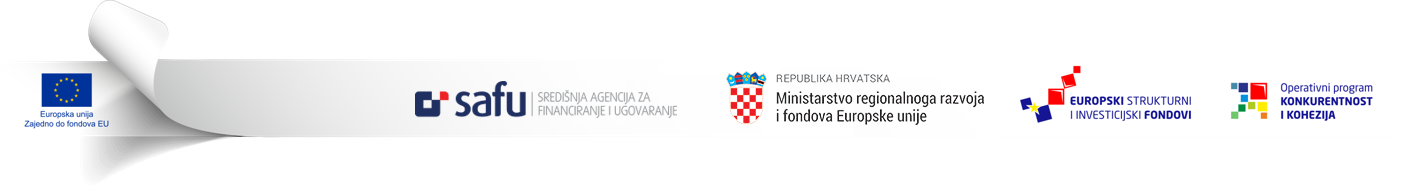 UPUTE ZA PRIJAVITELJEPoziv na dostavu projektnih prijedlogaRevitalizacija brownfield lokacija Urbane aglomeracije Rijeka (referentni broj: <…>)Otvoreni postupak u modalitetu privremenog Poziva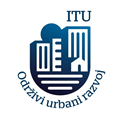 SADRŽAJOPĆE INFORMACIJEPutem ovog Poziva na dostavu projektnih prijedloga „Revitalizacija brownfield lokacija Urbane aglomeracije Rijeka“ (u daljnjem tekstu: Poziv) definiraju se ciljevi, uvjeti i postupci za dodjelu bespovratnih sredstava namijenjenih pripremi i provedbi projekata.Ove Upute za prijavitelje (u daljnjem tekstu: Upute) određuju pravila o načinu podnošenja projektnih prijedloga, navode kriterije prihvatljivosti i kriterije odabira projektnih prijedloga, kriterije prihvatljivosti prijavitelja i partnera, aktivnosti i izdataka te pravila provedbe projekata kojima se dodjeljuju bespovratna sredstva u okviru ovog Poziva.Strateški i zakonodavni okvirOkvir za korištenje instrumenata kohezijske politike Europske unije (u daljnjem tekstu: EU) u Republici Hrvatskoj (u daljnjem tekstu: RH) u razdoblju 2014.-2020. definiran je Sporazumom o partnerstvu između RH i Europske komisije za korištenje strukturnih i investicijskih fondova EU-a za ulaganje za rast i radna mjesta u razdoblju 2014.-2020. (u daljnjem tekstu: Sporazum o partnerstvu). Sporazum o partnerstvu opisuje način na koji će RH pristupiti ispunjavanju zajedničkih ciljeva strategije Europa 2020, kao i nacionalnih ciljeva, uz pomoć sredstava iz proračuna EU-a koja su joj dodijeljena kroz višegodišnji financijski okvir za razdoblje 2014.-2020.Opći cilj Sporazuma o partnerstvu jest pružiti potporu u približavanju RH ostalim državama EU, odnosno regijama, ubrzavanjem gospodarskog rasta i poticanjem zapošljavanja. Sporazum o partnerstvu definira Tematski cilj 6. „Očuvanje i zaštita okoliša i promicanje učinkovitosti resursa“, kao jedan od izabranih ciljeva u koji se usmjeravaju sredstva unutar Operativnog programa „Konkurentnost i kohezija 2014.-2020.“ (u daljnjem tekstu: OPKK)1, koji je izravno obuhvaćen provedbom ovog Poziva. 1 http://arhiva.strukturnifondovi.hr/UserDocsImages/Novosti/OPKK%202014.-2020.%20tehni%C4%8Dke%20izmjene.pdfOPKK se sufinancira iz Europskog fonda za regionalni razvoj (u daljnjem tekstu: EFRR) i Kohezijskog fonda (u daljnjem tekstu: KF), a njegova se strategija temelji na koncentraciji ulaganja u devet Tematskih ciljeva zajedničkog Strateškog okvira i njihovim specifičnim prioritetima ulaganja, s daljnjim fokusom na specifične ciljeve (u daljnjem tekstu: SC), koje je potrebno ostvariti. OPKK je usmjeren ka poboljšanju konkurentnosti u RH, na nacionalnoj i regionalnoj razini.Ovaj Poziv pokrenut je u okviru Prioritetne osi 6 (u daljnjem tekstu: PO6) „Zaštita okoliša i održivost resursa“, Investicijskog prioriteta  6e „Aktivnosti kojima se poboljšava urbani okoliš, revitalizacija gradova, obnova i dekontaminacija nekadašnjeg industrijskog zemljišta (uključujući prenamijenjena područja), smanjenje zagađenja zraka i promicanje mjera za smanjenje buke“, Specifičnog cilja 6e2 „Obnova brownfield lokacija (bivša vojna i/ili industrijska područja) unutar ITU” OPKK-a, financiranog sredstvima ESI fondova kroz mehanizam integriranih teritorijalnih ulaganja (u daljem tekstu: ITU mehanizam).ITU je mehanizam Europske unije za razdoblje 2014.-2020. godine čiji je cilj promicanje održivog urbanog razvoja, jačanje uloge gradova kao pokretača gospodarskog razvoja i suradnje između jedinica lokalne i regionalne samouprave te razvoj administrativnih kapaciteta gradova, a sastoji se od skupa aktivnosti koje se u gradovima mogu financirati iz tri različita fonda: Europskog fonda za regionalni razvoj, Kohezijskog fonda te Europskog socijalnog fond.Poziv je na razini EU usklađen sa Strategijom Europa 2020.: Strategija za pametan, održiv i uključiv rast2 te sa Strategijom održivog razvitka Europske unije3 i vezanom izvješću o praćenju iz 2015. godine. Također, Poziv je usklađen s Općim programom djelovanja Unije za okoliš do 2020. „Živjeti dobro unutar granica našeg planeta“4, s Strategijom EU o zelenoj infrastrukturi (eng. Green infrastructure (GI) – Enhancing Europe's Natural Capital)5 te s Teritorijalnom agendom EU 20206.2 https://eur-lex.europa.eu/legal-content/HR/TXT/?uri=LEGISSUM%3Aem00283 Strategija održivog razvitka Europske unije COM (2001) 0264 final i izvješće o praćenju iz 2015. godine4 Djelovanje Unije u području okoliša od 1973. godine se odvija u okviru uzastopnih programa djelovanja za okoliš. Opći program djelovanja Unije za okoliš do 2020 je sedmi po redu, odnosno „Sedmi program djelovanja za okoliš“, koji je dostupan na poveznici: Odluka br. 1386/2013/EU Europskog Parlamenta i Vijeća od 20. studenoga 2013. o Općem programu djelovanja Unije za okoliš do 2020. „Živjeti dobro unutar granica našeg planeta“ 5 Green infrastructure (GI) – Enhancing Europe's Natural Capital COM (2013) 0246 final6 http://ec.europa.eu/regional_policy/sources/policy/what/territorial-cohesion/territorial_agenda_2020.pdfNa nacionalnoj razini Poziv je usklađen s Operativnim programom Konkurentnost i kohezija (OPKK), Nacionalnom strategijom zaštite okoliša (NN 46/2002), Strategijom održivog razvitka Republike Hrvatske (NN 30/2009), Strategijom prostornog razvoja RH (NN 106/2017), posebice s identificiranim Prioritetom 4.1. „Održivost prostorne organizacije, u sklopu kojeg se navodi urbana preobrazba brownfield lokaliteta“.Na lokalnoj razini Poziv je usklađen sa Strategijom razvoja Urbane aglomeracije Rijeka za razdoblje 2016. – 2020. godine7 (Službene novine Grada Rijeke, Godina IV – broj 3) (u daljnjem tekstu: SRUAR) i to sa Strateškim ciljem 3. „Održivi urbani razvoj“, Prioritetom 3.3. „Revitalizacija zapuštenih urbanih područja“, Mjerom 3.3.1. Revitalizacija bivših industrijskih zona i Mjerom 3.3.2. Revitalizacija bivših vojnih zona.7 https://www.rijeka.hr/wp-content/uploads/2017/03/Strategija-Urbane-aglomeracije-Rijeka.pdfProvedba ovog Poziva utvrđena je zakonodavnim okvirom na razini RH i EU.Zakonodavstvo Europske unijeUgovor o Europskoj uniji i Ugovor o funkcioniranju Europske unije (pročišćene verzije, 2016/C 202/01, od 7. lipnja 2016. godine);Uredba (EU) br. 1301/2013 Europskog parlamenta i Vijeća od 17. prosinca 2013. o Europskom fondu za regionalni razvoj i o posebnim odredbama o cilju „Ulaganje za rast i radna mjesta” te stavljanju izvan snage Uredbe (EZ) br. 1080/2006 (Uredba o EFRR-u);Uredba (EU) br. 1303/2013 Europskog parlamenta i Vijeća od 17. prosinca 2013. godine o utvrđivanju zajedničkih odredbi o Europskom fondu za regionalni razvoj, Europskom socijalnom fondu, Kohezijskom fondu, Europskom poljoprivrednom fondu za ruralni razvoj i Europskom fondu za pomorstvo i ribarstvo i o utvrđivanju općih odredbi o Europskom fondu za regionalni razvoj, Europskom socijalnom fondu, Kohezijskom fondu i Europskom fondu za pomorstvo i ribarstvo te o stavljanju izvan snage Uredbe Vijeća (EZ) br. 1083/2006 (u daljnjem tekstu: Uredba (EU) br. 1303/2013);Delegirana uredba Komisije (EU) br. 480/2014 od 3. ožujka 2014. godine o dopuni Uredbe (EU) br. 1303/2013 Europskog parlamenta i Vijeća o utvrđivanju zajedničkih odredbi Europskog fonda za regionalni razvoj, Europskog socijalnog fonda, Kohezijskog fonda, Europskog poljoprivrednog fonda za ruralni razvoj i Europskog fonda za pomorstvo i ribarstvo te o utvrđivanju općih odredbi Europskog fonda za regionalni razvoj, Europskog socijalnog fonda, Kohezijskog fonda i Europskog fonda za pomorstvo i ribarstvo;Uredba (EU, Euratom) 2018/1046 Europskog parlamenta i Vijeća od 18. srpnja 2018 o financijskim pravilima koja se primjenjuju na opći proračun Unije, o izmjeni uredaba (EU) br. 1296/2013, (EU) br. 1301/2013, (EU) br. 1303/2013, (EU) br. 1304/2013, (EU) br. 1309/2013, (EU) br. 1316/2013, (EU) br. 223/2014, (EU) br. 283/2014 i Odluke br. 541/2014/EU te o stavljanju izvan snage Uredbe (EU, Euratom) br. 966/2012 (u daljnjem tekstu: Uredba (EU, Euratom) br. 2018/1046);Uredba (EU) 2016/679 Europskog parlamenta i Vijeća od 27. travnja 2016. o zaštiti pojedinaca u vezi s obradom osobnih podataka i o slobodnom kretanju takvih podataka te o stavljanju izvan snage Direktive 95/46/EZ (Opća uredba o zaštiti podataka) (Tekst značajan za EGP);Obavijest Komisije o pojmu državne potpore iz članka 107. stavka 1. Ugovora o funkcioniranju Europske unije, COM (2016) 2946. (u daljnjem tekstu: Obavijest Komisije o pojmu državne potpore)Uredba Komisije (EU) br. 651/2014 od 17. lipnja 2014. o ocjenjivanju određenih kategorija potpora spojivima s unutarnjim tržištem u primjeni članaka 107. i 108. Ugovora (SL L 187, 26.6.2014., str. 1.) (u daljnjem tekstu: Uredba (EU) 651/2014);Uredba Komisije (EU) br. 2017/1084 od 14. lipnja 2017. o izmjeni Uredbe (EU) br. 651/2014 u vezi s potporama za infrastrukture luka i zračnih luka, pragova za prijavu potpora za kulturu i očuvanje baštine i potpore za sportsku i višenamjensku rekreativnu infrastrukturu te regionalnih operativnih programa potpora za najudaljenije regije i o izmjeni Uredbe (EU) br. 702/2014 u vezi s izračunavanjem prihvatljivih troškova (SL L 156, 20.6.2017., str. 1.) (u daljnjem tekstu: Uredba br. 2017/1084);Direktiva 2012/27/EU Europskog parlamenta i Vijeća od 25. listopada 2012. o energetskoj učinkovitosti, izmjeni direktiva 2009/125/EZ i 2010/30/EU i stavljanju izvan snage direktiva 2004/8/EZ i 2006/32/EZ;Direktiva 2014/24/EU Europskog parlamenta i Vijeća od 26. veljače 2014. o javnoj nabavi i o stavljanju izvan snage Direktive 2004/18/EZ (Tekst značajan za EPG) (u daljnjem tekstu: Direktiva 2014/24/EU)Smjernice za države članice o integriranom održivom urbanom razvoju (članak 7. Uredbe o EFRR-u).Nacionalno zakonodavstvoUgovor o pristupanju Republike Hrvatske Europskoj uniji (NN Međunarodni ugovori 2/12)Zakon o uspostavi institucionalnog okvira za provedbu europskih strukturnih i investicijskih fondova u Republici Hrvatskoj u financijskom razdoblju 2014.-2020. (NN 92/14)Uredba o tijelima u sustavima upravljanja i kontrole korištenja Europskog socijalnog fonda, Europskog fonda za regionalni razvoj Kohezijskog fonda, u vezi s ciljem "Ulaganje za rast i radna mjesta“ (NN 107/14, 23/15, 129/15, 15/17, 18/17 - ispravak)Zakon o provedbi Opće uredbe o zaštiti osobnih podataka (NN 48/18) Zakon o državnim potporama (NN 47/14, 69/17)Zakon o javnoj nabavi (NN 120/16)Odluka o obvezi provedbe prethodne (ex-ante) kontrole javnih nabava u okviru projekata koji se namjeravaju sufinancirati i sufinanciraju iz europskih strukturnih i investicijskih fondova u financijskom razdoblju 2014.-2020. (NN 87/2018)Zakon o prostornom uređenju (NN 153/13, 65/17); Zakon o gradnji (NN 153/13, 20/2017); Zakon o poslovima i djelatnostima prostornoga uređenja i gradnje (NN 78/15); Pravilnik o obveznom sadržaju i opremanju projekata građevina (NN 64/14, 41/15, 105/15, 61/16, 20/17); Pravilnik o jednostavnim i drugim građevinama i radovima (NN 112/17, 34/18); Pravilnik o osiguranju pristupačnosti građevina osobama s invaliditetom i smanjenje pokretljivosti (NN 78/13); Pravilnik o načinu provedbe stručnog nadzora građenja, obrascu, uvjetima i načinu vođenja građevinskog dnevnika te o sadržaju završnog izvješća nadzornog inženjera (NN 111/14, 107/15, 20/17) Zakon o zaštiti na radu (NN 71/14, 118/14, 154/14)Zakon o profesionalnoj rehabilitaciji i zapošljavanju osoba s invaliditetom (NN 157/13, 152/14)Zakon o ravnopravnosti spolova (NN 82/08) Zakon o suzbijanju diskriminacije (NN 85/08, 112/12) Zakon o zaštiti okoliša (NN 80/13, 153/13, 78/15, 12/18)Uredba o procjeni utjecaja zahvata na okoliš (NN 61/14 i 3/17)Zakon o zaštiti prirode (NN 80/13, 15/18)Zakon o zaštiti i očuvanju kulturnih dobara (NN 69/99, 151/03, 157/03, 100/04, 87/09, 88/10, 61/11, 25/12, 136/12, 157/13, 152/14, 98/15, 44/17); Pravilnik o obliku, sadržaju i načinu vođenja Registra kulturnih dobara RH (NN 89/11 i 130/13); Konvencija o zaštiti svjetske kulturne i prirodne baštine (NN, Međunarodni ugovori 12/93); Pravilnik o uvjetima za fizičke i pravne osobe radi dobivanja dopuštenja za obavljanje poslova na zaštiti i očuvanju kulturnih dobara (NN 74/03, 44/10); Zakon o regionalnom razvoju Republike Hrvatske (NN 147/14, 123/17); Uredba o indeksu razvijenosti (NN 131/2017); Odluka o razvrstavanju jedinica lokalne i područne (regionalne) samouprave prema stupnju razvijenosti (NN 132/17) Pravilnik o prihvatljivosti izdataka (NN 115/18)Program dodjele državnih potpora za održivu obnovu kulturne baštineDrugi zakoni i propisi: http://www.mgipu.hr/default.aspx?id=3654Strateški okvirSporazum o partnerstvu između Republike Hrvatske i Europske komisije za korištenje EU strukturnih i investicijskih fondova za rast i radna mjesta u razdoblju 2014.-2020.Operativni program „Konkurentnost i kohezija“ za financijsko razdoblje 2014.-2020. Strategija Europa 2020, COM (2010) 2020 final;Strategija održivog razvitka Europske unije COM (2001) 0264 finalOdluka br. 1386/2013/EU Europskog Parlamenta i Vijeća od 20. studenoga 2013. o Općem programu djelovanja Unije za okoliš do 2020. „Živjeti dobro unutar granica našeg planeta“Strategija EU o zelenoj infrastrukturi (eng. Green infrastructure (GI) – Enhancing Europe's Natural Capital) COM (2013) 0246 finalTeritorijalna agenda EU 2020Nacionalni akcijski plan za zelenu javnu nabavu za razdoblje 2015. – 2017. godine s pogledom do 2020. godine: https://www.mzoip.hr/doc/nacionalni_akcijski_plan_za_zelenu_javnu_nabavu.pdf Nacionalna strategija zaštite okoliša (NN 46/2002), Strategija održivog razvitka Republike Hrvatske (NN 30/2009), Strategija prostornog razvoja RH (NN 106/2017)Strategija razvoja Urbane aglomeracije Rijeka za razdoblje 2016. – 2020. godine https://www.rijeka.hr/wp-content/uploads/2017/03/Strategija-Urbane-aglomeracije-Rijeka.pdfOdgovornosti za upravljanjeUpravljačko tijelo (u daljnjem tekstu: UT) odgovorno za upravljanje i provedbu OPKK-a je Ministarstvo regionalnog razvoja i fondova Europske unije (u daljnjem tekstu: MRRFEU).Posredničko tijelo integriranih teritorijalnih ulaganja (u daljnjem tekstu: ITU PT) za ovaj Poziv je grad središte Urbane aglomeracije Rijeka (u daljnjem tekstu: Grad Rijeka).Posredničko tijelo razine 2 (u daljnjem tekstu: PT2) za ovaj Poziv je Središnja agencija za financiranje i ugovaranje programa i projekata Europske unije (u daljnjem tekstu: SAFU).Sva tijela u sustavu obavljaju svoje djelatnosti i odgovorne su za procedure kako je definirano ranije navedenim zakonodavnim okvirom te odredbama ovog Poziva8.8 MRRFEU, Grad Rijeka i SAFU tijekom Poziva za dodjelu bespovratnih sredstava prikupljaju osobne podatke u svrhu provođenja postupka dodjele bespovratnih sredstava te u konačnici i sklapanje Ugovora o dodjeli bespovratnih sredstava.MRRFEU, Grad Rijeka i SAFU će osobne podatke podijeliti jedino sa drugim tijelima definiranim u Uredbi o tijelima u sustavima upravljanja i kontrole korištenja Europskog socijalnog fonda, Europskog fonda za regionalni razvoj i Kohezijskog fonda, u vezi s ciljem „Ulaganje za rast i radna mjesta“.Predmet, svrha i pokazatelji PozivaPredmet Poziva:Procesi tranzicije i tehnološkog razvoja posljednjih desetljeća na području Urbane aglomeracije Rijeka (u daljnjem tekstu: UA Rijeka) rezultirali su većim brojem zapuštenih bivših industrijskih prostora te nekretnina korištenih u vojne i eksploatacijske svrhe, a koje je moguće prenamijeniti i urediti za potrebe stanovništva ili ekonomski isplative investicije.Slijedom navedenog, predmet ovog Poziva je definiranje ciljeva, uvjeta i postupka dodjele bespovratnih sredstava za ulaganje u revitalizaciju brownfield lokacija na području UA Rijeka, u čiji sastav ulaze jedinice lokalne samouprave (u daljnjem tekstu: JLS) definirane Odlukom o ustrojavanju UA Rijeka od 21. rujna 2015. godine9: Grad Rijeka, Grad Kastav, Grad Kraljevica, Grad Opatija, Općina Čavle, Općina Klana, Općina Kostrena, Općina Lovran, Općina Mošćenička Draga, Općina Viškovo. 9 https://razvoj.gov.hr/UserDocsImages/Istaknute%20teme/Odluka%20o%20ustrojavanju%20UA%20Rijeka.pdfSvrha (cilj) Poziva:Svrha Poziva je revitalizacija brownfield lokacija na području UA Rijeka, tj. obnova područja, zemljišta, nekretnina ili građevina koje su neadekvatno korištene, zapuštene ili napuštene, a mogu bili zagađene i/ili onečišćene, pri čemu iste predstavljaju vrijedan prostorni resurs unutar područja UA Rijeka koji se može prenamijeniti i urediti za potrebe stanovništva ili ekonomski isplative investicije. Nastavno na navedeno, prihvatljivi projektni prijedlozi su oni koji se u cijelosti provode na području UA Rijeka, na brownfield lokacijama koje su u vlasništvu jedinica lokalne /područne (regionalne) samouprave, u vlasništvu Republike Hrvatske ili u vlasništvu pravnih osoba kojima je osnivač jedinica lokalne/područne (regionalne) samouprave ili Republika Hrvatska, a nalazi se na području UA Rijeka.U okviru ovog Poziva bespovratna sredstva će se dodijeliti projektima isključivo za obnovu (revitalizaciju) brownfield lokacije, dok će se provedba usluga/sadržaja na pojedinoj obnovljenoj lokaciji osigurati kroz druge aktivnosti, u skladu sa SRUAR. Navedene aktivnosti trebaju biti predviđene u studiji izvodljivosti s analizom troškova i koristi, koju je prijavitelj dužan priložiti projektnom prijedlogu. U skladu s navedenim, brownfield lokacija mora biti stavljena u punu funkciju najkasnije do 2023. godine, što će biti regulirano Ugovorom o dodjeli bespovratnih sredstava (u daljnjem tekstu: Ugovor).Prijavitelji su u sklopu projektnog prijedloga dužni dostaviti opis brownfield lokacije koja se obnavlja u obuhvatu projekta (uključujući i neadekvatnost korištenja lokacije), opis buduće namjene (usluga/sadržaja) koji će se provoditi na obnovljenoj brownfield lokaciji te opis budućih krajnjih korisnika obnovljene lokacije kao i njezinog operatera/upravitelja. Navedeno se opisuje u Prijavnom obrascu i u studiji izvodljivosti.Pokazatelji Poziva:Za uspješnu primjenu i praćenje postignuća, prijavitelj na razini projektnog prijedloga treba opisati primjenjivi OPKK pokazatelj neposrednih rezultata koji su opisani u tablici niže te njegove konkretne vrijednosti navesti u Prijavnom obrascu.Pokazatelj je potrebno realno kvantificirati, odnosno potrebno je utvrditi njegovu ciljnu vrijednost koja će se postići provedbom projekta. Ciljana vrijednost pokazatelja definira se kao vrijednost pokazatelja koji će Projekt ostvariti najkasnije do isteka razdoblja provedbe projekata.U slučaju da korisnik ne ostvari planiranu razinu pokazatelja navedenog u projektnom prijedlogu, nadležno tijelo ima pravo od Korisnika zatražiti izvršenje povrata dijela isplaćenih sredstava razmjerno neostvarenom udjelu pokazatelja, sukladno točki 5. i 6. Priloga III. Pravilima o financijskim korekcijama (Prilog 5 ovih Uputa).Ostvarenje pokazatelja pratit će PT2 i UT.Financijska alokacija, iznosi i intenziteti bespovratnih sredstavaBespovratna sredstva dodjeljivat će se putem otvorenog postupka u modalitetu privremenog poziva, odnosno do iskorištenja raspoloživih sredstava EFRR-a predviđenih za ovaj Poziv.Ukupan raspoloživ iznos bespovratnih sredstava za dodjelu u okviru ovog Poziva je 19.094.998,48 HRK.Najniži odnosno najviši iznos bespovratnih sredstava pojedinačnog projektnog prijedloga koji može biti dodijeljen u sklopu ovog Poziva je:najniži iznos 3.500.000,00 HRKnajviši iznos 11.248.000,00 HRK.Ukoliko su ispunjene odredbe iz točke 1.6.1 ovih Uputa, koje definiraju uvjete koji isključuju postojanje potpore, bespovratna sredstva koja se isplaćuju u okviru ovog Poziva ne smatraju se državnom potporom. U tom slučaju, najviši mogući udio bespovratnih sredstava po pojedinačnom projektnom prijedlogu koji se može dodijeliti u sklopu ovog poziva iznosi 85%10 od ukupnog iznosa prihvatljivih troškova projekta. 10 Preciznost navedene stope sufinanciranja izražava se na sedam decimala, stoga nije moguće dodijeliti potporu u iznosu većem od 85,0000000%.Ukoliko kriteriji koji su navedeni u točki 1.6.1. ovih Uputa nisu ispunjeni te se radi o ulaganjima koja sadrže element državne potpore sukladno članku 107., stavku 1. Ugovora o funkcioniranju Europske unije (u daljnjem tekstu: UFEU), maksimalni intenzitet potpore navodi se u točki 3.6.2. ovih Uputa te se izračunava se u skladu s Programom dodjele državnih potpora za održivu obnovu kulturne baštine11 (Program za kulturu), koji je Prilog 7. ovih Uputa.11 Program iz Priloga 7. ovih Uputa javno je objavljen i dostupan na sljedećoj poveznici: Program dodjele drž avnih potpora za kulturnu baštinu.Ukoliko će pojedini projekt ostvarivati neto prihod (ovo se odnosi samo na učinke od investicijskih ulaganja iz projekta), a čiji su prihvatljivi troškovi veći od 1 milijun eura (prema srednjem tečaju Hrvatske narodne banke (u daljnjem tekstu: HNB) u trenutku prijave projektnog prijedloga), takav neto prihod se za promatrano razdoblje (ovisno o trajanju amortizacije, a najviše 15 godina) mora svesti na sadašnju vrijednost i oduzeti od diskontiranih troškova ulaganja što predstavlja prihvatljive troškove (financijski jaz) u Studiji izvodljivosti. Navedeni financijski jaz, bilo da se radi o potpori ili ne, predstavlja osnovicu za izračun iznosa bespovratnih sredstava iz EFRR.Financijska diskontna stopa iznosi 4%.Sufinanciranje projekta od strane prijavitelja u sklopu ovog Poziva je obvezno. Prijavitelj se obvezuje osigurati:sredstva za financiranje razlike između iznosa ukupnih prihvatljivih troškova Projekta te iznosa bespovratnih sredstava dodijeljenih za financiranje prihvatljivih troškova u sklopu ovog Poziva, sredstva za financiranje ukupnih neprihvatljivih troškova.U okviru ovog Poziva korisnik ima pravo zatražiti predujam koji ne može biti viši od  30% ukupne vrijednosti dodijeljenih bespovratnih sredstava.Korisnik može potraživati troškove po metodi nadoknade, metodi plaćanja ili kombinacijom navedenih metoda sukladno odredbama Općih uvjeta (Prilog 2. ovih Uputa)UT zadržava pravo ne dodijeliti sva raspoloživa sredstva u okviru ovog Poziva.Razdoblje provedbe projekta Razdoblje provedbe projekta započinje početkom obavljanja aktivnosti projekta te istječe završetkom obavljanja predmetnih aktivnosti. Razdoblje provedbe projekta može započeti datumom kada nastaje prvi trošak povezan s predloženim aktivnostima projekta za kojeg će korisnik tražiti nadoknadu iz bespovratnih sredstava ili ranije, pod uvjetom da početak razdoblja provedbe, odnosno nastanak prvog troška, nije raniji od 1. siječnja 2014. Razdoblje provedbe projekta traje najdulje do 1. lipnja 2022. Razdoblje provedbe pojedinačnih projekta u okviru Poziva bit će jasno definirano u Ugovoru o dodjeli bespovratnih sredstava (u daljnjem tekstu: Ugovor; Prilog 1. ovih Uputa).Pri planiranju trajanja razdoblja provedbe projekta Prijavitelj/Korisnik mora uzeti u obzir obvezu stavljanja obnovljene brownfield lokacije u punu funkciju do kraja 2023. godine (potrebno je voditi računa o trajanju projekta kako bi ulaganje u infrastrukturu završilo na vrijeme i omogućilo pravovremeno stavljanje infrastrukture u punu funkciju do 2023. godine), što će biti regulirano Ugovorom.Projekt ne smije biti fizički niti financijski završen u trenutku podnošenja projektnog prijedloga.Trošak mora nastati u razdoblju provedbe projekta da bi bio prihvatljiv za financiranje sukladno Ugovoru.Troškovi vezani uz revizorsko izvješće neovisnog ovlaštenog revizora o provjeri troškova projekta iz točke 5.5 ovih Uputa i troškovi vezani uz obračun PDV-a kod računa kod kojih postoji prijenos porezne obveze na Naručitelja za koji Korisnik nema pravo na odbitak, mogu nastati i nakon razdoblja provedbe projekta te biti plaćeni do dostave završnog Zahtjeva za nadoknadu sredstava (u skladu s uvjetima prihvatljivosti izdataka iz točke 2.9. ovih Uputa).Obveze koje se odnose na državne potporeKako bi se prilikom dodjele bespovratnih sredstava u sklopu ovog Poziva isključila dodjela državne potpore, odnosno kako bi se osigurala sukladnost dodjele bespovratnih sredstava sa postojećim pravilima o kategorijama državnih potpora, potrebno je projektni prijedlog sagledati u odnosu na: nositelja projekta/ vlasnika infrastrukture12 koji će biti nositelj obnove, te; budućeg operatora/upravitelja obnovljene brownfield lokacije koji će upravljati s obnovljenom lokacijom ((odnosno izravno ju koristiti) radi pružanja usluga krajnjim korisnicima objekta, odnosno poduzetnici koji pribavljaju infrastrukturu od nositelja/vlasnika da bi tu infrastrukturu iskorištavali, te; Izvođača radova na određenom infrastrukturnom objektu tj. brownfield lokaciji,krajnjeg korisnika obnovljene brownfield lokacije, pri čemu se funkcija upravitelja i funkcija korisnika mogu u nekim slučajevima i preklapati.12 U skladu s Obavijesti Komisije o pojmu državne potpore iz članka 107. stavka 1. Ugovora o funkcioniranju Europske unije (COM (2016) 2956), i isključivo u kontekstu sagledavanja projektnih prijedloga u odnosu na obveze koje se odnose na državne potpore, primjenjuje se sljedeća definicija za pojam „Vlasnik“: uključuje svaki subjekt koji provodi stvarno pravo vlasništva na infrastrukturi i koji od toga ima gospodarske koristi. Primjerice, u slučaju da vlasnik delegira svoje pravo vlasništva odvojenom subjektu (na primjer, lučkoj upravi) koji upravlja infrastrukturom u ime vlasnika, na to se može gledati kao na promjenu vlasnika u svrhe kontrole državnih potpora. Skrećemo posebnu pažnju da se definicija pojma „Vlasnik“ u ovom kontekstu ne odnosi na sve druge odredbe definirane u sklopu ovog Poziva, primjerice na uvjet koji se odnosi na pokazatelj Poziva odnosno na uvjet da Brownfield lokacija koja se obnavlja u sklopu ovog Poziva mora bitu u vlasništvu jedinica lokalne samouprave s područja UA Rijeka.Bespovratna sredstva koja se dodjeljuju u okviru ovog Poziva neće se smatrati državnom potporom ukoliko su ispunjeni kriteriji koji isključuju dodjelu potpora a koji su navedeni u točki 1.6.1. ovih Uputa.                     NAPOMENA: u slučaju da je prijavitelj poduzetnik, a vlasnik lokacije/objekta JLS ili drugo javno tijelo, tada poduzetnik treba sklopiti ugovor o korištenju lokacije/objekta s vlasnikom koji bi sadržavao prava i obveze jedne i druge strane, a sva eventualna dobit ostvarena iz korištenja lokacije/objekta mora se doznačiti vlasniku i/ili vlasnik može odrediti da se tako ostvarena dobit reinvestira isključivo u razvoj djelatnosti koja se odvija na lokaciji/objektu. Poduzetnik, također, mora voditi odvojeno knjigovodstvo za takve djelatnosti, naročito ako uz to obavlja i neku drugu gospodarsku i/ili negospodarsku aktivnost kako bi se spriječilo prelijevanje javnih sredstava koja dobiva poduzetnik kao prijavitelj.Ukoliko uvjeti iz točke 1.6.1. ovih Uputa nisu ispunjeni, bespovratna sredstva koja se dodjeljuju u sklopu ovog Poziva isključivo će se dodjeljivati u skladu s Programom za kulturu (Prilog z. ovih Uputa) Odnosno, aktivnosti koje se predlažu za financiranje u sklopu projektnog prijedloga moraju biti izravno vezane uz kategorije aktivnosti, odnosno vrstama potpore koje su navedene u točki 1.6.2. ovih Uputa.Nadalje, ukoliko uvjeti koji isključuju dodjelu potpore iz točke 1.6.1. ovih Uputa nisu ispunjeni, u sklopu Obrasca 3. Izjava prijavitelja/partnera o korištenim potporama, bit će potrebno popuniti i dostaviti informacije o korištenim potporama i potporama male vrijednosti. 1.6.1. Kriteriji koji isključuju dodjelu potpore Bespovratna sredstva koja se dodjeljuju u sklopu ovog Poziva neće predstavljati državnu potporu ako su ispunjeni sljedeći kriteriji koji isključuju dodjelu potpora:na razini nositelja projekta/ vlasnika infrastrukture: kada su prijavitelji i/ili partneri JLS, jer se radi o prijenosu javnih sredstava subjektima koji ne obavljaju gospodarsku djelatnost.JLS mora voditi računa da budući korisnici lokacije/objekta, ako se radi o poduzetnicima, plaćaju tržišnu cijenu za korištenje ili ukoliko to nije slučaj, potpora se može dodijeliti poduzetnicima/korisnicima lokacije/objekta isključivo kao potpora male vrijednosti (de minimis potpora), sukladno uvjetima i pravilima uređenim De minimis Uredbom. U tom slučaju JLS mora donijeti program de minimis potpora za navedenu namjenu,na razini budućeg operatora/upravitelja lokacije/objekta koji je obnovljen kada:istom upravlja JLS, odnosno drugo javno tijelo ili subjekt koji ne obavlja gospodarsku djelatnost ili ako je operater/upravitelj konkretne brownfield lokacije/objekta izabran putem otvorenog, transparentnog i nediskriminirajućeg javnog natječaja i koji ponudi najvišu cijenu za upravljanje brownfield lokacijom nakon njenog stavljanja u funkciju. Ukoliko će upravitelj/operater brownfield lokacije biti javna ustanova ili trgovačko društvo u većinskom vlasništvu i u cijelosti pod kontrolom nadležnog tijela JLS, provedba natječaja nije potrebna pod uvjetom da je poslovanje upravitelja brownfield lokacije pod stalnom kontrolom nadležnog javnog tijela JLS kao da se radi o stručnoj službi ili odjelu tog nadležnog tijelaNa razini izvođača radova ili dobavljača opreme namijenjene obnovi određene brownfield lokacije/objekta neće se raditi o državnoj potpori ako se isti odaberu sukladno pravilima o javnoj nabavi.na razini krajnjeg korisnika obnovljene brownfield lokacije, osim u slučaju subjekata koji ne obavljaju gospodarsku djelatnost, dodjela državne potpore bit će isključena: ako se za korištenje lokacije/objekata (najamnina, režijski troškovi, itd.) bude plaćala tržišna cijenaako vlasnik obnovljene brownfield lokacije/objekta obnovljenu lokaciju/objekt nudi na korištenje po cijenama nižim od tržišnih, predviđa se dodjela potpora male vrijednosti (de minimis potpora), sukladno uvjetima i pravilima uređenim Uredbom Komisije (EU) br. 1407/2013. Potpore male vrijednosti u navedenom slučaju dodjeljuju se temeljem odgovarajuće odluke nadležnog tijela JLS ili drugog javnog tijela - davatelja potpore male vrijednosti za korištenje brownfield lokacije, u obliku pojedinačne potpore ili u okviru programa potpora. Ova eventualna mjera dodjele potpore male vrijednosti mora biti jasno razložena u Studiji izvodljivosti s analizom troškova i koristi, a koja se dostavlja u sklopu projektnog prijedloga.Nadalje bespovratna sredstva koja se isplaćuju u sklopu ovog Poziva neće se smatrati državnom potporom u slučaju kada:projekti ulaganja odnose se na brownfield lokacije/objekte koje se nakon obnove ne koriste u gospodarske svrhe odnosno za obavljanje aktivnosti koje se ne odnose na nuđenje proizvoda i usluga na tržištu. Objekti koji će se financirati bespovratnim sredstvima iz ovog Poziva, koristit će se na način koji isključuje dodjelu državne potpore u svim fazama obnove, upravljanja i korištenja brownfield lokacija.U prvom redu, projekti će se usmjeriti na djelatnosti koje će biti organizirane kao negospodarske, kao što su uredi javne uprave, kultura i očuvanje baštine, obrazovanje i provedba programa dodatnih edukacijskih aktivnosti sukladno nacionalnim propisima obrazovanja, amaterski sport i rekreacija, te ostale djelatnosti koje će biti namijenjene krajnjim korisnicima na nekomercijalnoj osnovi. Sukladno pravilima o državnim potporama iz članka 107. Ugovora o funkcioniranju Europske unije te propisima i stajalištima navedenim u Obavijesti Komisije o pojmu državne potpore, u slučaju dodjele bespovratnih sredstava iz ovog Poziva navedenim djelatnostima kao što je obrazovanje i kultura, njihova negospodarska priroda neće biti dovedena u pitanje čak i ako njihovi korisnici budu plaćali određeni novčani doprinos (ulaznicu, upisninu, školarinu, itd.) kojim se pokriva samo dio stvarnih troškova funkcioniranja određenog objekta ili aktivnosti/djelatnosti, a ne stvarna tržišna naknada za pružene usluge ili proizvode projekti ulaganja u postojeće brownfield lokacije/objekte koje se nakon obnove koriste za mješovite namjene tj. u gospodarske i negospodarske svrhe: njihovo korištenje ne uključuje državnu potporu pod uvjetom da gospodarska namjena obnovljene brownfield lokacije ostane isključivo sporedna. Gospodarska namjena obnovljene brownfield lokacije/objekta može se smatrati sporednom ako kapacitet koji je svake godine dodijeljen takvoj djelatnosti ne premašuje 20% ukupnog godišnjeg kapaciteta infrastrukture i to izračunom površine koje se koriste u gospodarske i negospodarske svrhe ili izračunom vremena korištenja infrastrukture u gospodarske i negospodarske svrhe. Primjerice, kada se radi o objektima kulture i kulturne baštine koji će nakon obnove biti namijenjeni sadržajima negospodarske prirode, javno financiranje sporednih gospodarskih (komercijalnih) djelatnosti koji uobičajeno prate te aktivnosti (npr. suvenirnice, manje trgovine, restorani, parking, garderoba), neće predstavljati državnu potporu pod uvjetom da te aktivnosti ostanu sporedne. Specifično za područje kulture i u skladu s Mišljenjem Europskog odbora regija13, javno financiranje kulturnih aktivnosti koje nisu komercijalne, već su dostupne javnosti bez naknade ili uz naknadu koja pokriva do 50% troškova, ne podliježu propisima o državnim potporama.13 „Mišljenje Europskog odbora regija – Državne potpore i usluge od općeg gospodarskog interesa“ (SL C 88/22, 21.3.2017)Projekti ulaganja odnose se izravno na izvršavanje javnih ovlasti i temeljnih funkcija jedinica lokalne i regionalne samouprave.Projekti ulaganja odnose se na obnovu i korištenje brownfield lokacija/objekta čija je buduća namjena gospodarskog karaktera, a koje imaju lokalno obilježje odnosno predstavljaju projekte koji su isključivo ili pretežito namijenjeni lokalnom stanovništvu i zadovoljavanju potrebe određene mikro sredine. Naime, takvi projekti imaju nikakav ili marginalan učinak na prekograničnu trgovinu, a njihova atraktivnost za posjetitelje iz drugih država članica ili za inozemne investitore ne može bitnije utjecati na tržišno natjecanje i trgovinu Republike Hrvatske s drugim državama članicama EU. Sukladno odlukama Europske komisije i stajalištima navedenim u Obavijesti Komisije o pojmu državne potpore, smatra se da su učinak na trgovinu i narušavanje tržišnog natjecanja u pravilu isključeni kada se radi o izgradnji/obnovi ili dogradnji infrastrukture kod koje vrijede sljedeća pravila: infrastruktura nema izravne konkurencije, privatno financiranje u određenom je sektoru u dotičnoj državi članici neznatnonamjena infrastrukture ne stavlja u povoljniji položaj određenog poduzetnika ili sektor, već se njome osiguravaju koristi za zajednicu u cjelini14.14 Primjer ograničenog učinka na trgovinu, prema odlukama Europske komisije, je javno financiranje određenih kulturnih, sportskih, zdravstvenih, socijalnih aktivnosti (npr. domovi umirovljenika namijenjeni lokalnom stanovništvu, sportski objekti i smještaj namijenjen sportašima amaterima i sl.).Gore navedeno, ovisno o vrsti projekta koji se prijavljuje na ovaj Poziv, provjerava se i procjenjuje temeljem podataka iz Prijavnog obrasca i Studije izvodljivosti, koju je prijavitelj dužan dostaviti u sklopu projektnog prijedloga i putem koje dokazuje gore navedene okolnosti.1.6.2. Primjena pravila iz Programa dodjele potpore za održivu obnovu kulturne baštineUkoliko nisu ispunjeni uvjeti navedeni u točki 3.6.1 ovih Uputa o kriterijima koji isključuju dodjelu potpore i kada je prijavitelj/partner isključivo trgovačko društvo u javnom vlasništvu, sredstva se dodjeljuju u skladu s Programom za kulturu (Prilog 7. ovih Uputa), u skladu s člankom 6. Posebna pravila za državne potpore za kulturu i očuvanje baštine.Prilikom izračuna ukupne razine potpora potrebno je poštivati pravila o zbrajanju potpora koji su navedeni u članku 13. Programa za kulturu (Prilog 7. ovih Uputa). Potpore se mogu zbrajati s: bilo kojom drugom državnom potporom, pod uvjetom da se dotična potpora odnosi na različite prihvatljive troškove koje je moguće utvrditi te bilo kojom drugom državnom potporom koja se odnosi na iste prihvatljive troškove, bilo da se oni djelomično ili potpuno preklapaju, isključivo ako to zbrajanje ne dovodi do premašivanja najvišeg intenziteta potpore ili iznosa potpore koji je primjenjiv na tu potporu na temelju Programa i Uredbe br. 651/2014. s bilo kojim potporama male vrijednosti koje se odnose na iste prihvatljive troškove, pod uvjetom da to zbrajanje ne dovodi do premašivanja najvišeg intenziteta potpore na temelju Programa za kulturu  PRAVILA POZIVAPrihvatljivost prijaviteljaPrihvatljivi prijavitelji u okviru ovog Poziva su: JLS s područja UA Rijeka, definirane Odlukom o ustrojavanju urbane aglomeracije Rijeka od 21. rujna 2015. godine: Grad Rijeka, Grad Kastav, Grad Kraljevica, Grad Opatija, Općina Čavle, Općina Klana, Općina Kostrena, Općina Lovran, Općina Mošćenička Draga, Općina Viškovo Trgovačka društva u vlasništvu JLS s područja UA Rijeka, koja su u trenutku predaje Projektnog prijedloga upisana u sudski registar i imaju sjedište na području UA Rijeka.Prihvatljivost partnera i formiranje partnerstvaPrijavitelj se na Poziv može prijaviti samostalno ili zajedno s partnerom/ima.Prihvatljivi partneri u okviru ovog Poziva su:JLS s područja UA Rijeka, definirane Odlukom o ustrojavanju urbane aglomeracije Rijeka od 21. rujna 2015. godine: Grad Rijeka, Grad Kastav, Grad Kraljevica, Grad Opatija, Općina Čavle, Općina Klana, Općina Kostrena, Općina Lovran, Općina Mošćenička Draga, Općina Viškovo; Trgovačka društva u vlasništvu JLS s područja UA Rijeka, koja su u trenutku predaje Projektnog prijedloga upisana u sudski registar i imaju sjedište na području UA Rijeka.U slučaju prijave na Poziv s partnerom, ili više njih, za partnera(e) vrijede isti kriteriji za isključenje kao i za Prijavitelja odnosno ne smiju postojati zapreke navedene u točki 2.3 te su partneri pojedinačno obvezni dokazati da ne postoji razlog za isključenje Izjavom partnera o istinitosti podataka. (Obrazac 2).Partnerstvo se dokazuje Sporazumom o partnerstvu prijavitelja (potencijalnog korisnika) i partnera koji se dostavlja prije potpisa Ugovora. Sporazum o partnerstvu mora biti usklađen s Prilogom 7. Obavezni dijelovi sadržaja Sporazuma o partnerstvu. Partner mora doprinositi izradi, provedbi kao i osiguranju održivosti projekta, a troškovi koji slijedom toga nastanu, prihvatljivi su na jednak način kao i troškovi prijavitelja.Sredstva dodijeljena Ugovorom o dodijeli bespovratnih sredstava isplaćivat će se na račun prijavitelja koji će biti odgovoran za isplatu potrebnih sredstava partneru/partnerima.Prijavitelj je odgovoran za podnošenje projektnog prijedloga, potpunost, valjanost i istinitost prijavne dokumentacije i svih pratećih dokumenata. U slučaju odobravanja projektnog prijedloga odgovoran je za provedbu projektnih aktivnosti i upravljanje proračunom projekta kako je navedeno u odobrenoj projektnoj dokumentaciji. Kriteriji za isključenjeU okviru ovog Poziva, potpora se ne može dodijeliti:prijavitelju i/ili partneru koji su bili u blokadi ukupno više od 15 dana, od toga više od 5 dana u kontinuitetu, u proteklih 6 mjeseci prije dana predaje projektnog prijedloga; provjerava se uvidom u Obrazac 3. Izjava prijavitelja/partnera o istinitosti podataka;prijavitelju i partneru protiv kojega je podnesen prijedlog za pokretanje predstečajnog ili stečajnog postupka; pokrenut prethodni postupak radi utvrđivanja uvjeta za otvaranje stečajnog postupka; otvoren predstečajni ili stečajni postupak, ispunjeni uvjeti za pokretanje ili je pokrenut postupak likvidacije (po službenoj dužnosti ili po prijedlogu); podnesen prijedlog za otvaranje postupka izvanredne uprave; da njime upravlja osoba postavljena od strane nadležnog suda ili je pokrenut postupak nadležnog suda za postavljanje osobe koja će njime upravljati; da je u nagodbi s vjerovnicima ili je pokrenut postupak nagodbe s vjerovnicima; da je obustavio poslovne djelatnosti, ili da se nalazi u postupku koji su, prema propisima države njegova sjedišta ili nastana kojima se regulira pitanje insolvencijskog prava, slični nekom od prethodno navedenih postupaka; provjerava se uvidom u Obrazac 3. Izjava prijavitelja/partnera o istinitosti podataka;prijavitelju i partneru ili osobi koja je član njegovog upravnog, upravljačkog ili nadzornog tijela ili ima ovlasti zastupanja, donošenja odluka ili nadzora prijavitelja/partnera i koja je državljanin Republike Hrvatske kojem je izrečena pravomoćna osuđujuća presuda za jedno ili više sljedećih kaznenih djela: sudjelovanje u zločinačkoj organizaciji, na temelju članka 328. (zločinačko udruženje) i članka 329. (počinjenje kaznenog djela u sastavu zločinačkog udruženja) iz Kaznenog zakona (NN, br. 125/11, 144/12, 56/15, 61/15, 101/17, 118/18), članka 333. (udruživanje za počinjenje kaznenih djela) iz Kaznenog zakona (NN, br. 110/97, 27/98, 50/00, 129/00, 51/01, 111/03, 190/03, 105/04, 84/05, 71/06, 110/07, 152/08, 57/11, 77/11 i 143/12),terorizam ili kaznena djela povezana s terorističkim aktivnostima, na temelju članka 97. (terorizam), članka 99. (javno poticanje na terorizam), članka 100. (novačenje za terorizam), članka 101. (obuka za terorizam), članka 101.a (putovanje u svrhu terorizma) i članka 102. (terorističko udruženje) Kaznenog zakona (NN, br. 125/11, 144/12, 56/15, 61/15, 101/17, 118/18) i članka 169. (terorizam), članka 169.a (javno poticanje na terorizam) i članka 169.b (novačenje i obuka za terorizam) iz Kaznenog zakona (NN, br. 110/97, 27/98, 50/00, 129/00, 51/01, 111/03, 190/03, 105/04, 84/05, 71/06, 110/07, 152/08, 57/11, 77/11 i 143/12),pranje novca ili financiranje terorizma, na temelju članka 98. (financiranje terorizma) i članka 265. (pranje novca) Kaznenog zakona (NN 125/2011, 144/2012, 56/2015, 61/2015, 101/2017, 118/2018) i članka 279. (pranje novca) iz Kaznenog zakona (NN, br. 110/97, 27/98, 50/00, 129/00, 51/01, 111/03, 190/03, 105/04, 84/05, 71/06, 110/07, 152/08, 57/11, 77/11 i 143/12),dječji rad ili druge oblike trgovanja ljudima, na temelju članka 106. (trgovanje ljudima) Kaznenog zakona (NN, br. 125/11, 144/12, 56/15, 61/15, 101/17, 118/18) i članka 175. (trgovanje ljudima i ropstvo) iz Kaznenog zakona (NN, br. 110/97, 27/98, 50/00, 129/00, 51/01, 111/03, 190/03, 105/04, 84/05, 71/06, 110/07, 152/08, 57/11, 77/11 i 143/12),korupciju, na temelju članka 252. (primanje mita u gospodarskom poslovanju), članka 253. (davanje mita u gospodarskom poslovanju), članka 254. (zlouporaba u postupku javne nabave), članka 291. (zlouporaba položaja i ovlasti), članka 292. (nezakonito pogodovanje), članka 293. (primanje mita), članka 294. (davanje mita), članka 295. (trgovanje utjecajem) i članka 296. (davanje mita za trgovanje utjecajem) Kaznenog zakona (NN, br. 125/11, 144/12, 56/15, 61/15, 101/17, 118/18) i članka 294.a (primanje mita u gospodarskom poslovanju), članka 294.b (davanje mita u gospodarskom poslovanju), članka 337. (zlouporaba položaja i ovlasti), članka 338. (zlouporaba obavljanja dužnosti državne vlasti), članka 343. (protuzakonito posredovanje), članka 347. (primanje mita) i članka 348. (davanje mita) iz Kaznenog zakona (NN, br. 110/97, 27/98, 50/00, 129/00, 51/01, 111/03, 190/03, 105/04, 84/05, 71/06, 110/07, 152/08, 57/11, 77/11 i 143/12), prijevaru, na temelju članka 236. (prijevara), članka 247. (prijevara u gospodarskom poslovanju), članka 256. (utaja poreza ili carine) i članka 258. (subvencijska prijevara) Kaznenog zakona (NN, br. 125/11, 144/12, 56/15, 61/15, 101/17, 118/18) i članka 224. (prijevara), članka 293. (prijevara u gospodarskom poslovanju) i članka 286. (utaja poreza i drugih davanja) iz Kaznenog zakona (NN, br. 110/97, 27/98, 50/00, 129/00, 51/01, 111/03, 190/03, 105/04, 84/05, 71/06, 110/07, 152/08, 57/11, 77/11 i 143/12).Navedeno se provjerava uvidom u Obrazac 3. Izjava prijavitelja/partnera o istinitosti podataka;prijavitelju i partneru/osobi ovlaštenoj po zakonu za zastupanje koji je proglašen krivim zbog teškog profesionalnog propusta15, provjerava se uvidom u Obrazac 3. Izjava prijavitelja i partnera o istinitosti podataka;15 Profesionalni propust predstavlja postupanje protivno propisima iz područja prava koje uređuje obavljanje njegove djelatnosti, prava okoliša, socijalnog i radnog prava, uključujući kolektivne ugovore, a osobito obvezu isplate ugovorene plaće, prava tržišnog natjecanja, prava intelektualnog vlasništva te postupanje protivno pravilima struke.u slučaju neispunjenja obveza isplate plaća zaposlenicima, plaćanja doprinosa za financiranje obveznih osiguranja (osobito zdravstveno ili mirovinsko) ili plaćanja poreza u skladu s propisima Republike Hrvatske kao države u kojoj je osnovan prijavitelj/partner i u kojoj će se provoditi Ugovor o dodjeli bespovratnih sredstava i u skladu s propisima države poslovnog nastana prijavitelja/partnera (ako oni nemaju poslovni nastan u Republici Hrvatskoj). U pogledu ove točke, smatra se prihvatljivim da prijavitelj/korisnik16 nije udovoljio spomenutim obvezama, ako mu, sukladno posebnom propisu, plaćanje tih obveza nije dopušteno ili mu je odobrena odgoda plaćanja, provjerava se uvidom u Obrazac 3. Izjava prijavitelja i partnera o istinitosti podataka;16 Prema definiciji iz članka 2. točke 10. Uredbe (EU) br. 1303/2013 korisnik znači javno ili privatno tijelo ili fizička osoba koji su odgovorni za pokretanje operacija ili za pokretanje i provedbu operacija, i: (a) u kontekstu državne potpore, tijelo koje prima potporu; osim ako je potpora za pojedino poduzeće manja od 200 000 EUR, u kojim slučajevima dotična država članica može odlučiti da je korisnik tijelo koje dodjeljuje potporu, ne dovodeći u pitanje uredbe Komisije (EU) br. 1407/2013, (EU) br. 1408/2013) i (EU) br. 717/2014; i (b) u kontekstu financijskih instrumenata iz glave IV. dijela drugog ove Uredbe, tijelo koje provodi financijski instrument ili fond fondova, ovisno o slučaju odnosno, uključuje osobe privatnog prava registrirane za obavljanje gospodarske djelatnosti i subjekte malog gospodarstva kako su definirani u članku 1. Priloga Preporuci Europske komisije 2003/361/EZ, koja je izravno odgovorna za pokretanje, upravljanje, provedbu i ostvarenje rezultata projekta. Korisnik provodi projekt samostalno ili u suradnji s jednim ili više partnera. U kontekstu shema državnih potpora, Korisnik je tijelo koje prima pomoć odnosno svaka pravna i fizička osoba koja, obavljajući gospodarsku djelatnost, sudjeluje u prometu roba i usluga, a prima državnu potporu/potporu male vrijednosti, bez obzira na njezin oblik i namjenu.prijavitelju i partneru za kojeg je utvrđeno teško kršenje ugovora17 zbog neispunjavanja obveza iz Ugovora o dodjeli bespovratnih sredstva koji je potpisan nakon provedbe drugog postupka dodjele bespovratnih sredstava postupka (su)financiranog sredstvima Unije, odnosno europskih strukturnih i investicijskih fondova; provjerava se uvidom u Obrazac 3. Izjava prijavitelja i partnera o istinitosti podataka;17 Teško kršenje ugovora obuhvaća situacije: (a) ako je nadležno tijelo od Prijavitelja u svojstvu Korisnika za drugi projekt financiran kroz neki drugi postupak dodjele zatražilo povrat svih dodijeljenih sredstava; ili (b) ako je nadležno tijelo jednostranom odlukom raskinulo Ugovor o dodjeli bespovratnih sredstava. Dakle, kršenje ugovora u odnosu na kojega je zatražen povrat cjelokupnog iznosa dodijeljenih sredstava ili kršenje ugovora zbog kojega je nadležno tijelo SUK-a, u odnosu na bilo koji postupak dodjele bespovratnih sredstava iz bilo kojeg fonda EU, jednostrano raskinulo ugovor s korisnikom.prijavitelju i partneru u sukobu interesa18 u predmetnom postupku dodjele bespovratnih sredstava; provjerava se uvidom u Obrazac 3. Izjava prijavitelja i partnera o istinitosti podataka;18 Općenito, radi se o situaciji u kojoj se dolazi u priliku svojom odlukom ili drugim djelovanjem pogodovati sebi ili sebi bliskim osobama, društvenim skupinama i organizacijama. Sukob interesa razmatra se i kroz članak 61. Uredbe (EU) br. 2018/1046.prijavitelju/partneru koji nije izvršio povrat sredstava prema odluci nadležnog tijela računajući od:zaprimanja rješenja Upravljačkog tijela kojim se odbija prigovor korisnika na Odluku o nepravilnosti kojom je utvrđen povrat sredstava, iliod proteka roka za povrat sredstava na temelju raskida ugovora o dodjeli bespovratnih po bilo kojoj osnovi, iliod proteka roka za povrat sredstava na temelju obavijesti o obvezi povrata predujma; provjerava se uvidom u Obrazac 3. Izjava prijavitelja i partnera o istinitosti podataka;prijavitelju/partneru koji je u postupku prisilnog povrata sredstava, provjerava se uvidom u Obrazac 3. Izjava prijavitelja i partnera o istinitosti podataka;prijavitelju/partneru koji ne udovoljava obvezama u skladu s odobrenom obročnom otplatom duga provjerava se uvidom u Obrazac 3. Izjava prijavitelja i partnera o istinitosti podataka;prijavitelju/partneru koji podliježe neizvršenom nalogu za povrat sredstava na temelju prethodne odluke Komisije kojom se potpora što ju je dodijelila država članica ocjenjuje nezakonitom i nespojivom s unutarnjim tržištem, u skladu s odredbom članka 1.točke 4. (a) Uredbe (EU) br. 651/2014, provjerava se uvidom u Obrazac 3. Izjava prijavitelja/partnera o istinitosti podataka.U slučaju da prijavitelj ili partneri daju lažne izjave ili lažne podatke bit će isključeni iz ovog postupka dodjele.Broj projektnih prijedloga po prijaviteljuPrijavitelj po predmetnom Pozivu u postupku dodjele bespovratnih sredstava (u daljnjem tekstu: Postupak dodjele) može podnijeti 1 (jedan) projektni prijedlog te se s jednim prijaviteljem može sklopiti maksimalno 1 (jedan) Ugovor.Pravne osobe koje su prihvatljive sukladno točki 4.2 ovih Uputa mogu biti partner na neograničenom broju projektnih prijedloga.Pravna osoba koja je prijavitelj na jednom projektnom prijedlogu može biti partner drugim Prijaviteljima, na neograničenom broju projektnih prijedloga. Zahtjevi koji se odnose na sposobnost prijavitelja, učinkovito korištenje sredstava i održivost rezultata projektaPrijavitelj zajedno sa svojim partnerom/ima (ako je primjenjivo) mora provesti projekt pravovremeno i u skladu sa zahtjevima utvrđenima u ovim Uputama. Prijavitelj s partnerom/ima (ako je primjenjivo) treba osigurati učinkovitu uporabu sredstava u skladu s načelima ekonomičnosti, učinkovitosti i djelotvornosti te dobrog financijskog upravljanja.Prijavitelj s partnerom/ima (ako je primjenjivo) mora imati stabilne i dostatne izvore financiranja.Prijavitelj s partnerom/ima (ako je primjenjivo) mora osigurati održivost projekta i projektnih rezultata. Prijavitelj je obvezan osigurati trajnost Projekta, odnosno tijekom razdoblja od 5 godina od završnog plaćanja (korisniku) mora osigurati da rezultati Projekta ne podliježu sljedećim situacijama navedenima u članku 71. Uredbe (EU) br. 1303/2013: promjeni vlasništva nad predmetom infrastrukture čime se trgovačkom društvu ili javnom tijelu daje neopravdana prednost;značajnoj promjeni koja utječe na prirodu projekta, ciljeve ili provedbene uvjete i zbog koje bi se doveli u pitanje njegovi prvotni ciljevi. Prijavitelj tijekom razdoblja od 5 godina od završnog plaćanja (korisniku) mora osigurati: održavanje opreme i druge imovine nabavljene tijekom projekta, u sladu s uputama/preporukama proizvođača iodrživost aktivnosti i rezultata kako bi se osiguralo ostvarenje ciljanih pokazatelja utvrđenih u točki 1.3 Predmet, svrha i pokazatelji Poziva ida ne dođe do bitne izmjene projektnih rezultata uslijed promjene prirode vlasništva dijela infrastrukture ili prestanka proizvodne aktivnosti.Usklađenost sa zahtjevima koji se odnose na sposobnost Prijavitelja i Partnera, učinkovito korištenje sredstava i trajnost provjerava se temeljem Prijavnog obrasca i Izjavom prijavitelja i partnera o istinitosti podataka (Obrazac 2).Nepridržavanje zahtjeva koji se odnose na sposobnost prijavitelja i (ako je primjenjivo) partnera, učinkovito korištenje sredstava i zahtjeva povezanih s trajnošću, smatrat će se kršenjem Ugovora te je moguće od Prijavitelja/Korisnika zatražiti povrat sredstava.Prihvatljivost projektaKako bi bio prihvatljiv, projektni prijedlog mora udovoljavati svim utvrđenim kriterijima prihvatljivosti, kako slijede:Projekt je u skladu s OPKK, PO 6. „Zaštita okoliša i održivost resursa“, Investicijskog prioriteta 6e „Aktivnosti kojima se poboljšava urbani okoliš, revitalizacija gradova, obnova i dekontaminacija nekadašnjeg industrijskog zemljišta (uključujući prenamijenjena područja), smanjenje zagađenja zraka i promicanje mjera za smanjenje buke“, Specifičnog cilja 6e2 „Obnova brownfield lokacija (bivša vojna i/ili industrijska područja) unutar ITU” OPKK-a te slijedom toga, odgovara predmetu i svrsi ovog Poziva (točka 1.3 Uputa); provjerava se uvidom u Prijavni obrazac;Projekt se provodi u potpunosti na području Urbane aglomeracije Rijeka (provjerava se u izvatku iz zemljišnih knjiga (ZK uložak) za česticu na kojoj se nalazi brownfield lokacija. Popis čestica na kojima je planiran investicijski zahvat iz projektnog prijedloga se također mora navesti u Izjavi prijavitelja i partnera o istinitosti podataka). Aktivnosti projekta su u skladu s prihvatljivim aktivnostima u sklopu ovog Poziva (točka 2.7 ovih Uputa) (provjerava se uvidom u Prijavni obrazac); Projekt je relevantan za Strategiju razvoja UA Rijeka za razdoblje 2016. – 2020. godine i doprinosi ostvarenju njezinih ciljeva; provjerava se uvidom u Prijavni obrazac te u dostavljenu Studiju izvodljivosti; Projekt ne uključuje aktivnosti koje su bile dio operacije koja je, ili je trebala biti, podložna postupku povrata sredstava (u skladu s člankom 125. stavkom 3(f) Uredbe (EU) br. 1303/2013) nakon promjene proizvodne aktivnosti izvan programskog područja; (provjerava se uvidom u Prijavni obrazac, te uvidom u Obrazac 2. Izjava prijavitelja i partnera o istinitosti podataka);Projekt je u skladu s odredbama svih relevantnih nacionalnih zakonodavnih akata te u skladu sa specifičnim pravilima i zahtjevima primjenjivima u sklopu ovog Poziva; provjerava se uvidom u Prijavni obrazac i Obrazac 2. Izjava prijavitelja/partnera o istinitosti podataka; Projekt je u skladu s odredbama iz točke 1.6. ovih Uputa ili s Programom dodjele potpora za održivu obnovu kulturne baštine iz 1.6.2. ovih Uputa (ukoliko se radi o ulaganjima koja sadrže elemente državnih potpora) ; provjerava se uvidom u Prijavni obrazac te u dostavljenu Studiju izvodljivosti;Projekt u trenutku podnošenja projektnog prijedloga nije fizički niti financijski završen; provjerava se uvidom u Prijavni obrazac i u Obrazac 2. Izjava prijavitelja/partnera o istinitosti podataka; Projekt se, na način opisan u projektnom prijedlogu, ne bi mogao provesti bez potpore iz OPKK-a (prijavitelj nema osigurana sredstva za provedbu projekta na način, u opsegu i vremenskom okviru kako je opisano u projektnom prijedlogu, odnosno potporom iz OPKK-a osigurava se dodana vrijednost, bilo u opsegu ili kvaliteti aktivnosti, ili u pogledu vremena potrebnog za ostvarenje cilja/ciljeva projekta); provjerava se uvidom u Prijavni obrazac i Obrazac 2. Izjava prijavitelja/partnera o istinitosti podataka;Projekt poštuje načelo nekumulativnosti, odnosno ne predstavlja dvostruko financiranje - prihvatljivi izdaci nisu prethodno (su)financirani bespovratnim sredstvima iz bilo kojeg javnog izvora (uključujući iz Europske unije, odnosno Europskih strukturnih i investicijskih fondova) niti će isti biti više od jednom (su)financirani nakon potencijalno uspješnog okončanja dvaju ili više postupaka dodjele bespovratnih sredstava; provjerava se uvidom u Prijavni obrazac te Obrazac 2. Izjava prijavitelja/partnera o istinitosti podataka;Projekt je u skladu s horizontalnim politikama EU o održivome razvoju, ravnopravnosti spolova i nediskriminaciji, tj. projekt mora doprinositi ovim politikama ili barem biti neutralan u odnosu na njih (točka 2.8. ovih Uputa); provjerava se uvidom u Prijavni obrazac te, ukoliko je primjenjivo, u mišljenje o nepostojanju potrebe za provođenje postupka procjene utjecaja na okoliš/ocjene o potrebi procjene utjecaja na okoliš; rješenje o provedenom postupku prethodne i/ili glavne ocjene prihvatljivosti zahvata za ekološku mrežu; mišljenje o nepostojanju potrebe za provođenje postupka prethodne i/ili glavne ocjene prihvatljivosti zahvata za ekološku mrežu; rješenje o ocjeni o potrebi procjene utjecaja na okoliš; rješenje o provedenom postupku procjene utjecaja na okoliš zajedno s netehničkim sažetkomIzrađena je studija izvodljivosti s analizom troškova i koristi u skladu s Vodičem kroz analize troškova i koristi investicijskih projekata, u opsegu koji odgovara projektnom prijedlogu; provjerava se uvidom u dostavljeni projektni prijedlog, odnosno u Studiju izvodljivosti s analizom troškova i koristi; Iznos traženih bespovratnih sredstava za projekt u okviru je propisanog najmanjeg i najvećeg dopuštenog iznosa bespovratnih sredstava za financiranje prihvatljivih izdataka koji se mogu dodijeliti temeljem ovog Poziva (točke 1.4 ovih Uputa); provjerava se uvidom u Prijavni obrazac; Brownfield lokacija koja se obnavlja u sklopu projektnog prijedloga isključivo je u vlasništvu jedinice lokalne/područne (regionalne) samouprave, u vlasništvu Republike Hrvatske ili u vlasništvu pravnih osoba kojima je osnivač jedinica lokalne/područne (regionalne) samouprave ili Republika Hrvatska, a nalazi se na području Urbane aglomeracije Rijeka; dokazuje se izvatkom iz zemljišnih knjiga (ZK uložak) iz kojeg je vidljivo da su zemljišno-knjižne čestice na kojima se planira obnova i koje čine brownfield lokaciju u vlasništvu jedinica lokalne samouprave/područne (regionalne) samouprave, u vlasništvu Republike Hrvatske ili u vlasništvu pravnih osoba kojima je osnivač jedinica lokalne/područne (regionalne) samouprave ili Republika Hrvatska.Ukoliko prihvatljiv prijavitelj/partner nije ujedno i vlasnik zemljišno-knjižnih čestica na kojim se planira obnova i koje čine brownfield lokaciju, moraju imati regulirane imovinsko-pravne odnose na neki od sljedećih načina: predugovor, ugovor ili ugovor sklopljen pod uvjetom, na temelju kojeg je prihvatljivi korisnik nositelj prava građenja/služnosti na zemljišno-knjiškim česticama na kojima se planira obnova i koje čine brownfield lokaciju predugovor, ugovor ili ugovor sklopljen pod uvjetom, na temelju kojeg je prihvatljivi korisnik stekao pravo na koncesiju, zakup ili korištenje/uporabu za vrijeme od minimalno 10 godina na zemljišno-knjižnim česticama na kojima se planira obnova i koje čine brownfield lokacijupredugovor, ugovor ili ugovor sklopljen pod uvjetom, a koji je sklopljen s vlasnikom predmetne nekretnine sukladno posebnim propisima te koje ovlašćuju prihvatljivog korisnika na provođenje prihvatljivih aktivnosti, sukladno dostavljenom projektnom prijedlogu za vrijeme od minimalno 10 godina na zemljišno-knjižnim česticama na kojima se planira obnova i koje čine brownfield lokacijuodluka ili suglasnost nadležnog državnog tijela, izdane na temelju posebnih propisa, a temeljem koje se prihvatljivi korisnik ovlašćuje na provođenje prihvatljivih aktivnosti sukladno dostavljenom projektnom prijedlogu na zemljišno-knjižnim česticama na kojima se planira obnova i koje čine brownfield lokacijuProjekt je u skladu s Odlukom o obvezi provedbe prethodne (ex-ante) kontrole javnih nabava u okviru projekata koji se namjeravaju sufinancirati i sufinanciraju iz europskih strukturnih i investicijskih fondova u financijskom razdoblju 2014.-2020. (NN 87/18), odnosno prije eventualnog sklapanja Ugovora o dodjeli bespovratnih sredstava (tč. 4.4. Uputa) nije započela provedba postupka javne nabave koja nije bila predmet prethodne (ex-ante) kontrole od strane nadležnog tijela; navedeno se provjerava uvidom u prijavni obrazac i uvidom u Obrazac 2. Izjava Prijavitelja i partnera o istinitosti podataka.Prihvatljive projektne aktivnostiPrihvatljive aktivnosti koje se mogu financirati u okviru ovog Poziva su: Aktivnosti izrade i revizije projektno – tehničke i investicijske dokumentacije prostorno-planske aktivnosti u vezi s obnovom brownfield lokacija u sklopu ITU područja; izrada urbanističko-arhitektonskog rješenjaizrada potrebne dokumentacije i ishođenje svih potrebnih dozvola vezanih uz aktivnosti obnove brownfield lokacije i aktivnosti izgradnje/rekonstrukcije infrastrukture na brownfield lokacijiKako bi bile prihvatljive za financiranje, aktivnosti pripreme projektno - tehničke i investicijske dokumentacije“ trebaju biti izravno vezane uz barem jednu od sljedećih prihvatljivih aktivnosti: „Aktivnosti obnove brownfield lokacije“ i „Aktivnosti izgradnje/rekonstrukcije infrastrukture na brownfield lokaciji“. Aktivnosti obnove brownfield lokacije, koje uključuju sve postupke gradnje i građenja kao i one građevinske postupke koje im prethode do, zaključno, ishođenja uporabne dozvole za planirani zahvat:dekontaminacija tla, uklanjanje građevina ili njihovih dijelova rekonstrukcija građevine, zamjenska gradnja ili nova gradnja infrastrukture19 na brownfield lokaciji (izvedba građevinskih radova na brownfield lokaciji u skladu s prostornim planovima)19 U skladu s člankom 3. Zakonu o prostornom uređenju (NN 153/13, 65/17), infrastruktura podrazumijeva komunalne, prometne, energetske, vodne, pomorske, komunikacijske, elektroničke komunikacijske i druge građevine namijenjene gospodarenju s drugim vrstama stvorenih i prirodnih dobara.Aktivnosti upravljanja projektom i administracije, koje obuhvaćaju ugovaranje vanjskih stručnjaka za upravljanje projektom i/ili angažiranje postojećih ili novozaposlenih djelatnika prijavitelja i/ili partnera za upravljanje projektom. Aktivnosti informiranja i vidljivosti projekta, sukladno točki 5.6. ovih UputaHorizontalne aktivnosti, odnosno aktivnosti vezane uz promicanje horizontalnih načela sukladno točki 2.8. ovih UputaHorizontalna načela Prijavitelji su obavezni pridržavati se zakonskih odredbi (navedenih u točki 1.1. ovih Uputa) koje predstavljaju minimalne zahtjeve pri provedbi horizontalnih politika.Poštujući zakonske odredbe projekt je neutralan u pogledu horizontalnih politika, a pripadajući izdaci i aktivnosti neće se smatrati doprinosom horizontalnim politikama već ispunjenjem zakonske obaveze. Ukoliko projekt sadrži dodatne aktivnosti uz propisani minimum poštivanja zakonskih odredbi, tada projekt promiče horizontalne politike EU. Projekti koji su u skladu s nacionalnim propisima smatraju se neutralnima. Usklađenost projekta s horizontalnim politikama (bilo minimalnim zahtjevima bilo dodatnim aktivnostima) opisuje se u Prijavnom Obrascu.Slijedom Uputa za prijavitelje i korisnike Operativnog programa „Konkurentnost i Kohezija” o provedbi horizontalnih načela20 (u daljnjem tekstu: Upute o provedbi horizontalnih načela) korisnici su dužni provoditi mjere u tri kategorije:20 https://strukturnifondovi.hr/wp-content/uploads/2017/03/Upute-za-prijavitelje-horizontalna.pdfpromicanje ravnopravnosti žena i muškaraca i zabrana diskriminacijepristupačnost za osobe s invaliditetomodrživi razvojKorisnici tijekom provedbe projekta trebaju redovito izvještavati o primijenjenim mjerama i aktivnostima kojima se promiču horizontalne politike, a koje trebaju opisati u pripadajućim poglavljima opisnog dijela Zahtjeva za nadoknadom sredstava. Ako su mjere povezane sa specifičnim izdacima, potrebno ih je planirati, izvještavati i predočiti pripadajuću dokumentaciju. Podatke o praćenju i procjenu učinka mjera i aktivnosti potrebno je opisati u završnom izvješću.Provođenje horizontalnih načela u projektu može biti predmet provjere i kontrole tijekom terenskih kontrola i revizija, pri čemu će se ispitati primjena horizontalnih mjera, provedene edukacije i bilo kakve druge mjere koje su utvrđene u projektnom prijedlogu, a koje promiču horizontalne politike, bez obzira na to jesu li financirane kroz projekt ili ne. Projekti mogu također biti predmet i tzv. ad hoc provjera u pogledu poštivanja horizontalnih načela. Ako se tijekom provedbe nakon obavljene kontrole ili revizije izdaju preporuke, Korisnik je dužan izvijestiti o primjeni izdanih preporuka.Promicanje ravnopravnosti žena i muškaraca i zabrana diskriminacijeSmatra se da se unutar ovog Poziva neće javiti izravni ili neizravni učinci na pitanje ravnopravnosti spolova i jednakih mogućnosti. Projekti moraju biti u skladu sa zahtjevima nacionalnog zakonodavstva tj. Zakona o ravnopravnosti spolova (NN 82/08) kao i sa Zakonom o suzbijanju diskriminacije (NN 85/08, 112/12). Prilikom pripreme (osmišljavanja) i provođenja projekta, potiče se analiza na koji se način negativni učinci mogu ukloniti ili umanjiti kako bi se spriječila nezakonita diskriminacija i ublažili rezultati koji dovode do neravnopravnosti. Neki od primjera dodatnih prilika za promicanje ravnopravnosti žena i muškaraca i zabrane diskriminacije su: pozitivne mjere za uklanjanje rodnih i ostalih stereotipa o manjinama iz informativnih i komunikacijskih aktivnosti pozitivne mjere za uklanjanje rodnih stereotipa, nametnutih rodnih uloga iz informativnih i komunikacijskih aktivnosti praćenje sudjelovanja u aktivnostima komunikacijskim aktivnostima Osim predloženih aktivnosti, prijavitelj može na razini projektnog prijedloga osmisliti i druge aktivnosti pri promicanju ravnopravnosti žena i muškaraca i zabrane diskriminacije u skladu s Uputama o provedbi horizontalnih načela. Pristupačnost za osobe s invaliditetomProjektni prijedlog mora biti u skladu sa zahtjevima i standardima nacionalnog zakonodavstva vezanog uz pristupačnost za osobe s invaliditetom. Izgradnja, obnova i rekonstrukcija u sklopu Projekta mora minimalno uzimati u obzir Pravilnik o osiguranju pristupačnosti građevina osobama s invaliditetom i smanjene pokretljivosti (NN 78/13) da bi se Projekt smatrao neutralnim.Neki od primjera dodatnih prilika za promicanje pristupačnosti za osobe s invaliditetom su: korištenje načela univerzalnog dizajna, radna mjesta osmišljena za osobe s invaliditetom, Brailleovo pismo za slijepe osobe, znakovni jezik za osobe oštećena sluha, gluhe ili nagluhe osobe; educirani prevoditelji za gluho slijepe osobe koji poznaju sve oblike komunikacije koju koriste gluho slijepe osobe (taktilni znakovni jezik, pisanje na dlanu i sl.), tekstovi jednostavni za čitanje i razumijevanje za osobe s intelektualnim teškoćama, dostupnost informacijsko-komunikacijske tehnologije za osobe s invaliditetom, itd. Osim predloženih aktivnosti, prijavitelj može na razini projektnog prijedloga osmisliti i druge aktivnosti pri promicanju pristupačnosti za osobe s invaliditetom, u skladu s Uputama o provedbi horizontalnih načela. Održivi razvoj Ovaj Poziv u cijelosti doprinosi održivom razvoju, podupirući mjere revitalizacije brownfield lokacija odnosno obnovu područja, zemljišta, nekretnine ili građevine koje mogu biti zagađene i/ili onečišćene. Prijavitelji će u svojim projektnim prijedlozima morati dokazati da njihov Projekt nema štetan utjecaj na okoliš, potvrditi da je ekološki neutralan i/ili predstaviti kako će projekt pozitivno doprinositi održivom razvoju.Projektni prijedlozi moraju biti u skladu sa zahtjevima Zakona o zaštiti okoliša (NN 80/13, 153/13, 78/15, 12/18). U slučaju projektnih prijedloga koji zahtijevaju provođenje postupka procjene utjecaja na okoliš, prijavitelj je dužan predati ili rješenje o provedenom postupku procjene utjecaja na okoliš i ili rješenje o ocjeni o potrebi procjene utjecaja na okoliš (kojim se de facto utvrđuje da nema potrebe za provođenjem postupka procjene utjecaja na okoliš).Projektni prijedlozi moraju biti u skladu sa Zakonom o zaštiti prirode (NN 80/13, 15/18). U slučaju projektnih prijedloga koji zahtijevaju provođenje postupka prethodne i/ili glavne ocjene prihvatljivosti zahvata za ekološku mrežu, prijavitelj je dužan predati rješenje o provedenom postupku te po potrebi i drugu dokumentaciju kao prateću projektnom prijedlogu u ovom Pozivu. Postupak ocjene prihvatljivosti zahvata za ekološku mrežu može biti objedinjen s postupkom procjene utjecaja zahvata na okoliš (gdje je primjenjivo). U sklopu projektnog prijedloga potrebno je dostaviti traženu dokumentaciju kako je navedeno u točki 3.1 Izgled i sadržaj projektnog prijedloga.Projekti trebaju promovirati obnovljive izvora energije i/ili održivo korištenje prirodnih resursa kroz uvođenjem procesa energetskih ušteda.Neki od primjera aktivnosti kojima projekt doprinosi održivom razvoju, posebice učinkovitosti resursa su: mjere za korištenje obnovljivih izvora energije mjere energetske učinkovitosti (uvođenje procesa energetskih ušteda), ugradnja sustava za recikliranje potrošne vode (tzv. siva voda) plan za odvojeno prikupljanje i skladištenje otpada u krugu objekta i sigurno prikupljanje takvih materijala, primjena pasivnog dizajna kako bi se smanjila potreba za umjetnim izvorima topline, rasvjete i hlađenjaNadalje, prijavitelji trebaju dokazati kako će voditi računa o ekološkim, društvenim i gospodarskim koristima provođenjem zelene javne nabave21, što se može postići primjenom jasnih i provjerljivih ekoloških kriterija za proizvode i usluge u njihovim tehničkim specifikacijama. 21 Zelena javna nabava instrument je održive proizvodnje i potrošnje, a označava postupak u kojem Naručitelji nastoje nabavljati robu, usluge i radove koji imaju manji utjecaj na okoliš tijekom životnog ciklusa u usporedbi s robom, uslugama i radovima iste namjene koji bi inače bili nabavljeni. Svojom odlukom o kupnji onih proizvoda i usluga koje imaju manji učinak na okoliš, Naručitelji utječu na tržište te tako potiču gospodarski sektor da razvija zelene tehnologije i proizvodeOsim predloženih aktivnosti, prijavitelji mogu na razini projekta osmisliti i druge aktivnosti pri promicanju održivog razvoja, u skladu s Uputama o provedbi horizontalnih načela. Prihvatljivost izdataka za provedbu projekta Proračun projekta treba biti realan i učinkovit tj. troškovi/izdatci projekta moraju biti dostatni za postizanje očekivanih rezultata, a cijene trebaju odgovarati tržišnim cijenama. Pri određivanju prihvatljivosti izdataka, potrebno je uzeti u obzir točke 0 i 0 ovih Uputa i Pravilnik o prihvatljivosti izdataka (NN 115/18) te Uredbu (EU, Euratom) 2018/1046.Pri obračunu i dodjeli bespovratnih sredstava u obzir će se uzimati samo prihvatljivi troškovi. Prihvatljivi troškovi moraju biti stvarno učinjeni i temeljiti se na popratnoj dokumentaciji. Prijavitelj je dužan dostaviti proračun svih planiranih troškova potrebnih za realizaciju projektnog prijedloga, uključujući i neprihvatljive troškove, pri čemu proračun mora obuhvatiti troškove koje će korisnik imati nakon odobravanja prijedloga projekta i troškove (izdatke) koje je već imao prije podnošenja projektnog prijedloga. Kako bi bili prihvatljivi, troškovi moraju ispunjavati sve sljedeće opće uvjete prihvatljivosti:biti u skladu s općim uvjetima prihvatljivosti navedenima u Pravilniku o prihvatljivosti izdataka (NN 115/18) i dodatnim uvjetima za prihvatljivost izdataka primjenjivima na ovaj Poziv,nastati kod prijavitelja/korisnika ili partnera i biti plaćeni od strane prijavitelja/korisnika ili partnera osim u slučaju izdataka izračunatih primjenom standardne veličine jediničnog troška, fiksnih stopa ili fiksnih iznosanastati tijekom razdoblja provedbe projekta22, izuzev troškova vezanih uz revizorsko izvješće neovisnog ovlaštenog revizora o provjeri troškova iz točke 7.5. ovih Uputa, troškova vezanih uz obračun PDV-a kod računa kod kojih postoji prijenos porezne obveze na Naručitelja za koji prijavitelja/korisnik ili partner nemaju pravo na odbitak i troškova koji se primjenom metode plaćanja prijavljuju u Završnom zahtjevu za nadoknadu sredstava, ali nisu plaćeni do dana njegova podnošenja koji mogu biti plaćeni i tijekom razdoblja prihvatljivosti izdataka2322 Razdoblje provedbe projekta traje od početka obavljanja aktivnosti projekta, a najranije počevši od 1. siječnja 2014. godine, do završetka obavljanja predmetnih aktivnosti, najduže do 1. lipnja 2022. godine (vidjeti točku 3.5. ovih Uputa).23 Razdoblje prihvatljivosti izdataka je razdoblje unutar kojeg mora biti plaćen da bi bio prihvatljiv za financiranje sukladno Ugovoru (Prilog 1. ovog Poziva), a započinje s početkom razdoblja provedbe Projekta i traje do 31. prosinca 2023. odnosno do odobrenja Završnog izvještaja, ovisno koji događaj prije nastanebiti povezani i nastati u okviru projekta (proračuna projekta) koji je odabran u okviru ovog Poziva, u skladu s kriterijima odabira, a za koji je preuzeta obveza u Ugovoru,biti razumni, opravdani i u skladu s načelom odgovornog financijskog upravljanja, odnosno u skladu s načelima ekonomičnosti, učinkovitosti i djelotvornosti za postizanje rezultata te biti u skladu s tržišnim cijenama,biti u skladu s pravilima javnoj nabavi ili nabavi koje obavljaju neobveznici Zakona o javnoj nabavi postavljenima u točki 5.1 ovih Uputa i u Prilogu 8. ovih Uputa,biti stvarni, odnosno potkrijepljeni računima ili računovodstvenim dokumentima jednake dokazne vrijednosti osim u slučaju izdataka izračunatih primjenom standardne veličine jediničnog troška, fiksnih stopa ili fiksnih iznosabiti usklađeni s primjenjivim poreznim i socijalnim zakonodavstvom,biti usklađeni s odredbama čl. 65. stavka 11. Uredbe (EU) br. 1303/2013, odnosno odgovarajućim izmjenama sadržanima u Uredbi (EU) 2018/1046, koje se odnose na zabranu dvostrukog financiranja iz drugog financijskog instrumenta EU te dvostrukog financiranja iz bilo kojeg drugog izvora osim vlastitih sredstava Prijavitelja i ako je primjenjivo Partnera,biti usklađeni s pravilima o trajnosti operacija iz članka 71. Uredbe (EU) br. 1303/2013, odnosno odgovarajućim izmjenama sadržanima u Uredbi (EU) 2018/1046 (vidi točku 2.5 ovih Uputa),biti usklađeni s pravilima financijskih ograničenja navedenih u točki 1.4. ovih Uputa2.9.1. Prihvatljive kategorije troškovaSljedeće kategorije troškova smatraju se prihvatljivima:Izravni troškovi:troškovi usluga vezanih uz izradu i reviziju projektno-tehničke i investicijske dokumentacije: troškovi prostorno-planskih aktivnosti u vezi s obnovom brownfield lokacija u sklopu ITU područjatroškovi izrade urbanističko-arhitektonskog rješenjatroškovi izrade potrebne dokumentacije i ishođenje svih potrebnih dozvola vezanih uz aktivnosti obnove brownfield lokacije i aktivnosti izgradnje/rekonstrukcije infrastrukture na brownfield lokacijitroškovi radova vezanih uz obnovu brownfield lokacije, koja uključuje sve postupke gradnje i građenja kao i one građevinske postupke koje im prethode do, zaključno, ishođena uporabne dozvole za planirani zahvat: troškovi dekontaminacije tla, troškovi uklanjanja građevina ili njihovih dijelova troškovi rekonstrukcije, zamjenske gradnje ili nove gradnje infrastrukture na brownfield lokaciji (izvedbe građevinskih radova na brownfield lokaciji u skladu s prostornim planovima)Troškovi komunalnih doprinosa, pristojbi i priključaka Troškovi usluga nadzora i upravljanja projektom gradnje: Upravljanje projektom gradnje stručni nadzor građenja koji provodi nadzorni inženjer u skladu s Zakonom o gradnji. Troškovi vanjskih usluga upravljanja projektom i administracije (za usluge upravljanja aktivnostima projekta, administracije i tehnike koordinacije, planiranje i izradu opisa poslova i tehničkih specifikacija te provedbu odgovarajućih postupaka javne nabave, financijsko upravljanje, izvještavanje, ostale aktivnosti u vezi s upravljanjem projektom)Troškovi neovisnog ovlaštenog revizora o provjeri troškova iz točke 5.5. ovih Uputa. Troškovi usluga i opreme u svezi s ispunjavanjem uvjeta odnosno mjera informiranja i vidljivosti u skladu s točkom 5.66 ovih Uputa;Troškovi u svezi s provođenjem aktivnosti koje doprinose ostvarenju horizontalnih načela iz točke 2.8. ovih Uputa. Trošak poreza na dodanu vrijednost za koji prijavitelj ili partner nemaju pravo ostvariti odbitak.•	Troškovi plaća osoblja24 zaposlenog kod prijavitelja i/ili partnera koji  će raditi na provedbi projekta, izračunavaju se primjenom standardne veličine jediničnih troškova iz Uredbe (EU) br. 1303/2013 članak 68.a, odnosno izmjene iste (Uredba (EU) br. 2018/1046 čl. 272 stavak 30.), na način da se zadnji dokumentirani godišnji bruto 2  iznos troškova plaća osoblja za 12 uzastopnih mjeseci podjeli s 1720 sati za osobe koje rade u punom radnom vremenu ili odgovarajućim razmjernim brojem sati od 1720 za osobe koje rade u nepunom radnom vremenu (npr. ukoliko je osoba zaposlena na nepuno radno vrijeme od 4 sata dnevno, izračun troškova se vrši na način da se dokumentirani godišnji bruto 2  iznos troškova plaća djelatnika podijeli s 860 sati; 1720*50% radnog vremena = 860 sati kao temelj za izračun).24 Troškovi osoblja su troškovi koji proizlaze iz ugovora o radu između poslodavca i zaposlenika. Sukladno odredbama Opće uredbe o zaštiti osobnih podataka i Zakona o provedbi Opće Uredbe, Prijavitelj i partner mogu zacrniti sve osobne podatke koji nisu potrebni za izračun troškova.Ukupni broj sati prijavljen po osobi za određenu godinu ne smije prelaziti broj sati upotrijebljen pri izračunu te satnice.Ako godišnji bruto 2 iznosi troškova plaća za zaposlenike nisu dostupni za punih 12 mjeseci koji prethode podnošenju projektnog prijedloga iz razloga što nije bio zaposlen ili je koristio rodiljni dopust, bio na dugotrajnom bolovanju, neplaćenom dopustu i slično, izračun se vrši na temelju dostupnih dokumentiranih troškova bruto 2 plaće za mjesece u kojima je djelatnik radio kod prijavitelja, koji se propisno prilagođavaju za razdoblje od 12 mjeseci. Za novozaposlene osobe godišnji bruto iznosi troškova plaća utvrđuju se temeljem podataka iz dokumenata (akata) koji utvrđuju iznos bruto plaće (ugovorom o radu ili aktom o zaposlenju ukoliko on postoji, ili  Zakonom o plaćama u lokalnoj i područnoj (regionalnoj) samoupravi, Uredbi o nazivima radnih mjesta i koeficijentima složenosti poslova u javnim službama, Kolektivnim ugovorom, internim aktima o unutarnjem ustrojstvu i slično), koji se propisno prilagođavaju za razdoblje od 12 mjeseci.Za potrebe provjere prihvatljivosti troškova plaća postojećeg osoblja potrebno je dostaviti sljedeće prateće dokumente u sklopu projektnog prijedloga kojem se dokazuje metoda izračuna: dokumenti (akt) temeljem kojih se utvrđuje iznos bruto plaće; platne liste (IP1 obrazac) i bankovni izvod i JOPPD obrazac (stranica A i B) za razdoblje od 12 mjeseci koji prethode projektnom prijedlogu, ili kraće ukoliko primjenjivo prema metodologiji; specifikacija isplate plaće za banku u slučaju da se neto plaće isplaćuju zbirno za više zaposlenika (npr. zbrojni nalog, popis neto isplata prema banci), za razdoblje od 12 mjeseci koji prethode projektom prijedlogu, ili kraće ukoliko primjenjivo prema metodologiji;akt/i o unutarnjem ustrojstvu i organizacijsku shemu institucije s posebno označenim organizacijskim jedinicama i radnim mjestima za obavljanje prihvatljivih aktivnosti.Za potrebe provjere prihvatljivosti troškova plaća novozaposlenog osoblja potrebno je dostaviti sljedeće prateće dokumente u sklopu projektnog prijedloga kojom se dokazuje metodologija izračuna:dokumenti (akt) temeljem kojih se utvrđuje iznos bruto plaće (ugovor o radu ili akt o zaposlenju ukoliko on postoji, ili  Zakon o plaćama u lokalnoj i područnoj (regionalnoj) samoupravi, Uredba o nazivima radnih mjesta i koeficijentima složenosti poslova u javnim službama, Kolektivni ugovor, interni akti o unutarnjem ustrojstvu i slično)akt/i o unutarnjem ustrojstvu i organizacijsku shemu institucije s posebno označenim organizacijskim jedinicama i radnim mjestima za obavljanje prihvatljivih aktivnosti;Sukladno odredbama Opće uredbe o zaštiti osobnih podataka i Zakona o provedbi Opće Uredbe, Prijavitelj i partner mogu zacrniti sve osobne podatke koji nisu potrebni za izračun troškova.Prijavitelj i partneri su obavezni čuvati dokumentaciju koja se odnosi na troškove plaća osoblja - dokazi o izdacima (npr. ugovori, odluke, platne liste, evidencije radnog vremena, dokaze o isplati i slično), kako bi se osigurao odgovarajući revizijski trag. Prijavitelji koji u sklopu prijave projektnog prijedloga potražuju troškove plaća novozaposlenog osoblja dužni su, prilikom predaje prvog zahtjeva za nadoknadom sredstava, dostaviti i Ugovor o radu  i prvu platnu listu za navedeno osoblje. Također, tijekom provedbe projekta provjeravat će se usklađenost iznosa plaća s uobičajenim (tržišnim) iznosima te će se eventualna uvećana razlika smatrati kao neprihvatljiv trošak. Svo osoblje zaposleno na projektu obvezno je voditi evidenciju radnih sati kako bi se izračunali stvarni sati rada na projektu. Troškovi osoblja za sate stvarno odrađene na provedbi projektnih aktivnosti isplaćivat će se temeljem satnice izračunate na gore opisan način.  Napomena: Kod pripreme projektnog prijedloga, tj. proračuna projekta, prijavitelj treba uzeti u obzir projicirane stvarne sate koje će djelatnici utrošiti na provedbu projektnih aktivnosti. Satnica se može računati ponovno nakon 24 mjeseca provedbe u slučaju da trajanje projekta premašuje 24 mjeseca, a na temelju najnovijih stvarnih podataka o troškovima plaća ukoliko bude promjene istih.Neizravni troškovi: Neizravni troškovi po fiksnoj stopi do visine od 15% prihvatljivih izravnih troškova osoblja, sukladno članku 68 (1b) Uredbe EU 1303/2013. Indirektni (neizravni) troškovi odnose se na troškove uredskog prostora (režijski troškovi: grijanje/hlađenje, struja, voda, čišćenje, odvoz otpada, telekomunikacije, i sl. te troškove održavanja uredskih prostora i troškove potrošnog materijala za potrebe provedbe projekta). 4.9.2. Neprihvatljivi troškoviNeprihvatljivi troškovi prijavitelja i (ako je primjenjivo) partnera u sklopu ovog Poziva su:Nadoknadivi PDV tj. porez na dodanu vrijednost za koji prijavitelj/korisnik ima pravo ostvariti odbitak Kamate na dugTrošak povezan s ulaganjem radi postizanja smanjenja emisije stakleničkih plinova iz aktivnosti koje su navedene u Prilogu I. Direktive 2003/87/EZTrošak povezan s trgovačkim društvima u poteškoćama, u skladu s definicijom pravila Europske unije o državnim potporamaKupnja ili zakup korištene opremeTrošak amortizacije postojeće opremeKupnja vozilaDoprinosi za dobrovoljna zdravstvena ili mirovinska osiguranja koja nisu obvezna prema nacionalnom zakonodavstvu te neoporezivi bonusi za zaposleneKazne, financijske globe, troškovi povezani s predstečajem, stečajem i likvidacijomTroškovi sudskih i izvansudskih sporovaOperativni troškovi (izuzev izravnih troškova upravljanja projektom i projektne administracije te neizravnih troškova)Gubici zbog fluktuacija valutnih tečaja i provizija na valutni tečajPlaćanja svih bonusa zaposlenimaTroškovi za otvaranje i vođenje računa, naknade za financijske transfere, trošak ishođenja kredita ili pozajmice kod financijske institucije, javnobilježnički trošakOstali neprihvatljivi troškovi definirani Pravilnikom o prihvatljivosti izdataka (NN 115/18).KAKO SE PRIJAVITIIzgled i sadržaj projektnog prijedlogaProjektni prijedlog se podnosi putem sustava eFondovi u elektroničkom obliku te mora sadržavati sljedeće dokumente:1. Prijavni obrazac - elektronska verzija dostupna u sustavu eFondovi (http://efondovi.mrrfeu.hr);2. Popratna dokumentacija uz prijavni obrazac:Dokumentacija koja zahtjeva potpis Prijavitelja, mora biti sken izvornika, ovjeren pečatom i potpisom ovlaštene osobe za zastupanje, dostavljen elektroničkim putem te dostupan u izvorniku na zahtjev nadležnog tijela.Dokumentacija koja zahtjeva ovjeru nadležnog tijela ili stručnjaka (npr. dokumentarni dokazi za utvrđivanje prihvatljivosti prijavitelja i projekta, dokazi o zrelosti projekta) mora biti sken izvornika dostavljen elektroničkim putem te dostupan u izvorniku na zahtjev nadležnog tijela.MRRFEU (UT), ITU PT Split i SAFU (PT2) zadržavaju pravo u slučaju potrebe od Prijavitelja zatražiti dodatnu dokumentaciju ili zatražiti izvornik bilo kojeg od dostavljenih dokumenata tijekom postupka dodjele bespovratnih sredstava, ako to procjene potrebnim.  Rok za predaju projektnog prijedlogaPoziv se provodi kao otvoreni postupak u modalitetu privremenog poziva na dostavu projektnih prijedloga s krajnjim rokom dostave projektnih prijedloga do xx. xx. 2019. godine.Podnošenje projektnog prijedloga dozvoljeno je najranije od xx. xx. 2019. godine. MRRFEU (UT) zadržava pravo izmjena Poziva tijekom razdoblja trajanja Poziva vodeći računa da predmetne izmjene ne utječu na postupak ocjenjivanja kvalitete projektnog prijedloga.MRRFEU (UT) dužno je omogućiti obavještavanje potencijalnih prijavitelja i partnera o naknadnim izmjenama natječajne dokumentacije i/ili uvjeta natječaja (dokumentacije Poziva), obustavu te otkazivanje Poziva. Navedeno se osigurava funkcionalnošću RSS-obavijesti, za koju se prijavitelji, pri preuzimanju dokumentacije postupka dodjele sa mrežnih stranica www.strukturnifondovi.hr i http://efondovi.mrrfeu.hr, opredjeljuju upisivanjem adrese elektronske pošte na koju žele primati obavijesti povezane s postupkom dodjele. U slučaju da potencijalni prijavitelj ne želi primati obavijesti putem RSS-a, UT, ITU PT ili PT2 ne snose odgovornost za eventualne propuste prijavitelja ili njegovo nepoštivanje naknadno izmijenjenih uvjeta natječaja ili natječajne dokumentacije.Dodatne informacije uz projektni prijedlogPrijavitelji imaju pravo i mogućnost postavljati pitanja vezana uz Poziv.Upiti za pojašnjenjima ovog Poziva mogu se poslati elektroničkom poštom na adresu ITU@mrrfeu.hr najkasnije 14 kalendarskih dana prije isteka roka za podnošenje projektnih prijedloga, uz jasno navedeni referentni broj Poziva.Zaprimljena pitanja i odgovori će se objaviti tijekom postupka dodjele na mrežnoj stranici www.strukturnifondovi.hr i http://efondovi.mrrfeu.hr u roku 7 (sedam) radnih dana od dana zaprimanja pojedinog pitanja, a najkasnije do 7 (sedam) kalendarskih dana prije isteka roka za podnošenje projektnih prijedloga.U interesu jednakog postupanja, nadležno tijelo ne može davati prethodno mišljenje u vezi s prihvatljivosti prijavitelja/partnera, projekta ili određenih aktivnosti i troškova.Raspored događanja: Informativne radionice održat će se najkasnije 21 kalendarski dan prije isteka roka za podnošenje projektnih prijedloga, a točan datum, vrijeme i mjesto održavanja objavit će se na mrežnim stranicama www.strukturnifondovi.hr i http://efondovi.mrrfeu.hr najmanje 10 kalendarskih dana prije održavanja.Važni indikativni vremenski rokoviObjava rezultata PozivaPopis korisnika s kojima je potpisan Ugovor zajedno s iznosom dodijeljenih bespovratnih sredstava bit će objavljen na središnjoj internetskoj stranici ESI fondova www.strukturnifondovi.hr i http://efondovi.mrrfeu.hr.Objava će uključivati minimalno sljedeće podatke: naziv korisnika i, ako je primjenjivo partnera;naziv projekta i njegov referentni broj;iznos bespovratnih sredstava dodijeljenih projektu i stopu sufinanciranja (intenzitet potpora); kratak opis projekta.POSTUPAK DODJELEFaze postupka dodjele bespovratnih sredstavaProjektni prijedlog mora se dostaviti (podnijeti) kroz sustav eFondovi unutar roka određenog ovim Pozivom. Faza zaprimanja i registracije vrši se automatski putem sustava eFondovi. Podneseni projektni prijedlog dobiva jedinstveni referentni broj (kod projekta). Riječ je o referentnoj oznaci projektnog prijedloga tijekom čitavog trajanja projekta te je nije moguće mijenjati.Postupak dodjele predstavlja sveobuhvatni postupak odabira projektnog prijedloga koji se sastoji od sljedećih faza postupka dodjele:Zaprimanje i registracija se vrše automatski putem sustava eFondoviAdministrativna provjera i provjera prihvatljivosti prijavitelja i (ako je primjenjivo) partnera, provjera prihvatljivosti projekta i aktivnosti i provjera prihvatljivosti izdataka (troškova projektnog prijedloga)Ocjena kvaliteteDonošenje Oduke o financiranjuProvođenje postupka dodjeleFazu 2. provodi PT2 (SAFU), fazu 3. provodi ITU PT (Grad Rijeka), dok Fazu 4. provodi UT (MRRFEU). ITU PT za potrebe provođenja Faze 3. osniva Odbor za odabir projekata (OOP) koji može sam izvršiti ocjenu projektnih prijedloga ili proces ocjenjivanja može povjeriti neovisnim procjeniteljima, te isto tako odlučuje o sastavu Odbora.Pojedina faza postupka dodjele provodi se na način da ta ista faza postupka dodjele za svaki pojedini projektni prijedlog može započeti dok je prethodna faza još u tijeku, međutim, ne može završiti prije njezina završetka. Također, projektni prijedlog koji nije uspješno prošao jednu fazu postupka dodjele, ne može se uputiti u daljnje faze postupka dodjele.Postupak dodjele traje do 120 kalendarskih dana, računajući od prvog sljedećeg dana od dana isteka roka za podnošenje projektnih prijedloga, a završava danom donošenja i objave Odluke o financiranju. U opravdanim slučajevima, UT može produljiti trajanje postupka dodjele za pojedine ili sve projektne prijedloge, o čemu izdaje obavijest.Faza 2 – Administrativna provjera, provjera prihvatljivosti prijavitelja i (ako je primjenjivo) partnera, provjera prihvatljivosti projekta i aktivnosti te provjera prihvatljivosti izdataka (troškova) projektnog prijedloga Projektni prijedlog mora zadovoljavati sve kriterije za administrativnu provjeru i provjeru prihvatljivosti prijavitelja i partnera, prihvatljivosti projekta i aktivnosti kako bi mogao biti predložen za sljedeću fazu dodjele.Administrativni kriteriji te posljedično i administrativna provjera, po svojoj naravi ne ulaze u sadržaj i kvalitetu samog projektnog prijedloga, već se u procesu provjere postupa prema zadanim, jasnim i transparentnim pravilima, jednakima za sve prijavitelje, rukovodeći se isključivo postavljenim administrativnim zahtjevima.Cilj provjere prihvatljivosti prijavitelja i (ako je primjenjivo) partnera jest provjeriti usklađenost projektnih prijedloga s kriterijima prihvatljivosti za prijavitelje i partnere definiranima u poglavlju 2. ovih Uputa, a provjerava se primjenjujući kontrolnu listu „Provjera prihvatljivosti prijavitelja i partnera“ koja se nalazi u nastavku. Cilj provjere prihvatljivosti projekta i aktivnosti je provjeriti usklađenost projektnog prijedloga s kriterijima prihvatljivosti za projekt i projektne aktivnosti koji su navedeni u poglavlju 2. ovih Uputa, primjenjujući kontrolnu listu „Provjera prihvatljivosti projekta i aktivnosti“ koja se nalazi u nastavku.Cilj provjere prihvatljivosti izdataka (troškova) projektnog prijedloga je provjeriti usklađenost projektnih prijedloga s kriterijima prihvatljivosti izdataka (točka 2.9. ovih Uputa) primjenjujući kontrolnu listu „Provjera prihvatljivosti izdataka“ koja se nalazi u nastavku.Tijekom provjere prihvatljivosti izdataka provjerava se i osigurava da su ispunjeni uvjeti za financiranje pojedinog projektnog prijedloga, određujući najviši iznos prihvatljivih izdataka, koji će biti uključen u prijedlog za donošenje Odluke o financiranju.Ako je potrebno, PT2 (SAFU) ispravlja predloženi proračun projektnog prijedloga, uklanjajući neprihvatljive izdatke, pri čemu može:prethodno od prijavitelja zatražiti dostavljanje dodatnih podataka kako bi se opravdala prihvatljivost izdataka. Ako prijavitelj ne dostavi zadovoljavajuće podatke, ili ih ne dostavi u za to predviđenom roku, predmetni izdaci se smatraju neprihvatljivima i uklanjaju se iz proračuna i/ili,zajedno s prijaviteljem (pisanim putem ili na sastancima) prolaziti i „čistiti“ stavke proračuna (predložene iznose uz pojedinu stavku kao i prihvatljivost stavki proračuna.Projektni prijedlog koji nije uspješno prošao sve provjere tijekom faze administrativne provjere, provjere prihvatljivosti prijavitelja, provjere prihvatljivosti projekta i aktivnosti, ocjene kvalitete te provjere prihvatljivosti izdataka, ne može se uputiti u daljnju fazu postupka dodjele.Faza 3 - Ocjena kvalitete Ocjenjivanje kvalitete projektnog prijedloga provodi Odbor za odabir kojeg osniva ITU PT i koji se sastoji od neparnog broja članova/ica. Uspostavlja se jednokratno za ocjenu projekta s mogućnostima izmjene/zamjene članova. Odbor za odabir pri procjeni kvalitete konzultira dostavljenu prijavu i popratnu dokumentaciju te ove Upute i Sažetak poziva.Cilj procjene kvalitete je ocjenjivanje projektnog prijedloga prema pitanjima metodologije odabira. Kriteriji odabira i pitanja za ocjenjivanje kvalitete projektnog prijedloga navedeni su u tablici u nastavku. Na kraju faze ocjenjivanja kvalitete za svaki projektni prijedlog sastavlja se Izvješće o ocjenjivanju kvalitete. ITU PT obavještava prijavitelja o rezultatima predmetne faze te projektni prijedlog koji je zadovoljio minimalne bodovne pragove određene u Pozivu (kako su gore definirani) upućuje u UT u sljedeću fazu postupka dodjele - Donošenje Odluke o financiranju.Dodatno rangiranje vrši se na sljedeći način: projektni prijedlog koji ostvari veći broj bodova na kriteriju 1. Vrijednost za novac koju projekt nudi, bit će uključen u financijsku omotnicu/bit će mu ponuđeno povećanje vlastitog udjela sufinanciranja. Ukoliko projektni prijedlozi i u tom dijelu imaju isti broj bodova, projektni prijedlog koji ostvari veći broj bodova na kriteriju 4. Dizajn i zrelost projekta bit će uključen u financijsku omotnicu/bit će mu ponuđeno povećanje vlastitog udjela sufinanciranja. U slučaju da raspoloživa financijska sredstva nisu iskorištena, a nisu dovoljna za financiranje utvrđenog iznosa prihvatljivih izdataka projektnog prijedloga sljedećeg na popisu (rang-listi), nadležno tijelo može, bez odgode, pisanim putem prijavitelju ponuditi povećavanje njegovog udjela sufinanciranja kako bi se premostio manjak financijskih sredstava.Faza 4 – Donošenje odluke o financiranjuOdluka o financiranju se donosi za projektne prijedloge koji su udovoljili svim kriterijima u prethodnim fazama postupka dodjele, uzimajući u obzir popis (rang listu) projektnih prijedloga iz faze provjere prihvatljivosti projekta i aktivnosti i ocjene kvalitete te Izvješće o prihvatljivosti troškova, a u skladu s dostupnim financijskim sredstvima Poziva.UT (MRRFEU) donosi Odluku o financiranju te zadržava pravo provođenja zadnje provjere prihvatljivosti projekta kojem se dodjeljuju bespovratna sredstva. Odluka o financiranju mora sadržavati sljedeće podatke:pravni temelj za donošenje Odluke;naziv, adresu i OIB prijavitelja, i ako je primjenjivo, partnera;naziv i referentni broj projektnog prijedloga;najviši iznos sredstava za financiranje prihvatljivih izdataka projekta i stopu sufinanciranja;tehničke podatke o klasifikacijama Državne riznice i kodovima alokacija,ako je primjenjivo, druge elemente koji se odnose na financiranje (primjerice u odnosu na državne potpore).UT obavještava prijavitelja da je njegov projektni prijedlog odabran za financiranje, obaviješću koja sadržava Odluku o financiranju i informacije o daljnjem postupanju.Odredbe vezane uz dodatna pojašnjenja tijekom postupka dodjeleObavještavanje prijaviteljaPrijavitelji će o statusu projektnog prijedloga biti obaviješteni u pisanom obliku na kraju svake faze postupka dodjele. Uspješni prijavitelji se obavještavaju da je projektni prijedlog odabran za iduću fazu postupka dodjele, dok se neuspješni prijavitelji obavještavaju da projektni prijedlog nije odabran za iduću fazu postupka dodjele navodeći razloge odbijanja. Također, ako je riječ o uspješnom prijavitelju u odnosu na kojeg su ispunjeni uvjeti ulaska na rezervnu listu, obavijest će sadržavati informaciju da je projektni prijedlog na rezervnoj listi. Obavijest prijaviteljima šalje se u roku od 5 (pet) radnih dana od dana donošenja odluke o projektnom prijedlogu u pojedinoj fazi postupka dodjele. Iznimno, u opravdanim slučajevima (primjerice, u slučaju velikog broja zaprimljenih projektnih prijedloga) navedeni rok se može produžiti uz prethodnu suglasnost UT-a. Dostava obavijesti prijavitelju o rezultatima provedenog postupka dodjele obavlja se slanjem poštom preporučeno i/ili elektronički putem sustava eFondovi. Dostava poštom obavlja se slanjem pisane obavijesti preporučeno s povratnicom te se smatra obavljenom u trenutku kada je prijavitelj zaprimio pisanu obavijest što se dokazuje potpisom na povratnici. Dostava obavijesti elektroničkim putem smatra se obavljenom u trenutku kada je njezino uspješno slanje (eng. Delivery Receipt) zabilježeno na poslužitelju. U svrhu dokazivanja slanja dovoljno je da je obavijest uspješno poslana samo na jedan od navedenih načina. Kao datum zaprimanja obavijesti od kojeg teku svi daljnji rokovi uzima se datum dostave koji je nastupio prvi.Pojašnjenja tijekom postupka dodjeleU bilo kojoj fazi tijekom postupka dodjele, UT, ITU PT i PT2 mogu od prijavitelja zahtijevati dodatna pojašnjenja/dokumente/podatke kada dostavljeno nije jasno ili sadrži pogreške sprječavajući na taj način objektivno provođenje postupka dodjele. Pritom svrha postupka pojašnjenja nije pružiti prijavitelju priliku da ispravi propuste ili pogreške. U svezi s pojašnjenjima, prijavitelj je obvezan postupiti u skladu sa zahtjevom nadležnog tijela, u za to određenom roku; u protivnom se njegov projektni prijedlog može isključiti iz postupka dodjele. Prijavitelju nije dozvoljeno dostavljati ispravke ili dopune projektne dokumentacije na vlastitu inicijativu nakon predaje projektnog prijedloga. Istekom roka za podnošenje projektnih prijedloga, prijavitelj ne može mijenjati i/ili dopunjavati projektni prijedlog, izuzev ispravaka proračuna koje se obavlja tijekom provjere prihvatljivosti izdataka projektnih prijedloga (kako je opisano u točki 6.1. ovih Uputa). Zahtjevi za pojašnjenjem Prijavitelju će biti dostavljeni te je na njih obavezan odgovoriti putem sustava eFondovi.Dostupnost informacijaPrijavitelj može uputiti zahtjev za dostavom informacija nadležnom tijelu o statusu njegovog projektnog prijedloga u pojedinoj fazi postupka dodjele, na način definiran u obavijesti nadležnog tijela koja se upućuje prijavitelju na kraju svake faze postupka dodjele. Nadležno tijelo odgovara na zahtjev u roku od 15 (petnaest) dana od dana primitka zahtjeva. Zahtjev prijavitelja za dostavom informacija ne odgađa početak sljedeće faze postupka dodjele. Zahtjev prijavitelja za dostavom informacijama ne smatra se prigovorom na rezultate postupka dodjele ili bilo koje pojedine faze postupka dodjele.Povlačenje projektnog prijedlogaDo trenutka potpisivanja Ugovora, u bilo kojoj fazi postupka dodjele, prijavitelj kroz sustav eFondovi može povući svoj projektni prijedlog. Eventualno novo podnesena prijava bit će zaprimljena pod novim rednim brojem i kao takva će biti predmetom provjere od prve faze postupka dodjele. PrigovoriPrijavitelji koji smatraju da su oštećeni zbog nepravilnog postupanja tijekom postupka dodjele imaju pravo izjaviti prigovor čelniku UT-a. Prijavitelj može izjaviti prigovor čelniku UT-a u roku od 8 (osam) radnih dana od dana primitka Obavijesti o statusu projektnog prijedloga u pojedinoj fazi postupka dodjele bespovratnih sredstava zbog sljedećih razloga:povrede postupka opisanog u Uputama i dokumentaciji predmetnog Poziva,povrede načela jednakog postupanja, načela zabrane diskriminacije, načela transparentnosti, načela zaštite osobnih podataka, načela razmjernosti, načela sprječavanja sukoba interesa, načela tajnosti postupka dodjele bespovratnih sredstava.O prigovoru odlučuje čelnik UT-a u roku 30 radnih dana od dana zaprimanja urednog prigovora, rješenjem na temelju prijedloga Komisije za razmatranje prigovora (u nastavku teksta: Komisija). Rješenje čelnika UT-a dostavlja se podnositelju prigovora. Rješenje je izvršno te se može pokrenuti upravni spor pred nadležnim Upravnim sudom u roku 30 (trideset) dana od dana dostave rješenja. Prigovor mora biti razumljiv i sadržavati sve što je potrebno da bi se po njemu moglo postupiti, osobito naziv tijela kojem se upućuje, naznaku predmeta na koji se odnosi, naziv/ime i prezime te adresu prijavitelja, ime i prezime te adresu osobe ovlaštene za zastupanje ako je prijavitelj ima (uključujući punomoć), naziv i referentni broj Poziva, razloge prigovora, potpis prijavitelja ili osobe ovlaštene za zastupanje, naznaku statusa potpisnika prigovora koji ga ovlašćuje na zastupanje prijavitelja (direktor, prokurist, član Uprave itd.,) pečat trgovačkog društva prijavitelja i dokumentaciju kojom dokazuje navode iznijete u prigovoru. Teret dokazivanja navedenih činjenica je na prijavitelju. Prigovor se podnosi na adresu UT-a: Ministarstvo regionalnoga razvoja i fondova EU, Upravljačko tijelo za Operativni program „Konkurentnost i kohezija“ 2014-2020, s naznakom “Prigovor u postupku dodjele bespovratnih sredstava“, Miramarska 22, 10000 Zagreb42. 42 Pravovremenost prigovora se ocjenjuje prema istim pravilima kao i pravovremenost podnošenja projektnih prijedloga na poziv na dodjelu bespovratnih sredstavaPreslika prigovora dostavlja se u jednom primjerku na znanje PT2: Središnja agencija za financiranje i ugovaranje programa i projekata Europske unije, Ulica grada Vukovara 284 (objekt C), 10000 Zagreb.Prigovor dostavljen izvan roka, podnesen od neovlaštene osobe (osobe koja nije prijavitelj ili nije ovlaštena od strane prijavitelja), ne smatra se valjanim i ne uzima se u razmatranje, o čemu se pisanim putem obavještava prijavitelja. Da bi se o prigovoru moglo odlučiti, isti mora sadržavati najmanje: podatke o prijavitelju, naziv i referentnu oznaku Poziva, razloge prigovora, potpis prijavitelja ili ovlaštene osobe prijavitelja, pečat, ako je primjenjivo,naznaku statusa potpisnika prigovora koji ga ovlašćuje na zastupanje prijavitelja (direktor, prokurist, član Uprave),punomoć za podnošenje prigovora, ako je primjenjivo.Rok za donošenje odluke o prigovoru od strane nadležnog tijela ne smije biti duži od 30 (trideset) radnih dana.Kada prigovor sadržava kakav nedostatak koji onemogućuje da bi se po njemu moglo postupiti, odnosno ako je nerazumljiv ili nepotpun, Komisija će pozvati podnositelja da prigovor ispravi, odnosno dopuni u skladu s danom uputom i u tu svrhu mu vratiti prigovor. Ako prigovor bude ispravljen, odnosno dopunjen i predan Komisiji u roku određenom za dopunu ili ispravak, smatrat će se da je podnesen onog dana kada je prvi put bio podnesen. Smatrat će se da je prigovor povučen ako ne bude vraćen u određenom roku i ispravljen u skladu s dobivenom uputom, a ako bude vraćen bez ispravka odnosno dopune, neće se uzeti u razmatranje. Prijavitelj koji ne podnosi prigovor već traži određena pojašnjenja i obavijesti u vezi s postupkom, podnosi zahtjev tijelu nadležnom za pojedinu fazu postupka dodjele koje je dužno u roku 15 (petnaest) kalendarskih dana od podnošenja zahtjeva izdati obavijest u pisanom obliku. Ako nadležno tijelo odbije izdati obavijest u pisanom obliku ili u propisanom roku ne izda obavijest, podnositelj ima pravo u roku 15 dana od isteka roka, izjaviti prigovor čelniku UT-a o kojem se odlučuje prema naprijed navedenim pravilima. Ako je prijavitelj uputio pismeno s naznakom da je riječ o prigovoru, a iz njegova sadržaja je razvidno da samo traži pojašnjenja i obavijesti, tada se ne provodi postupak razmatranja prigovora, već UT tijelu nadležnom za određenu fazu postupka dodjele prosljeđuje navedeni podnesak o čemu obavještava podnositelja.Rok mirovanja43Odluka o financiranju ne može se donijeti prije isteka roka mirovanja. Rok mirovanja obuhvaća razdoblje unutar kojega se prijavitelju dostavlja pisana obavijest o statusu njegova projektnog prijedloga nakon faze provjere prihvatljivosti izdataka te rok unutar kojeg prijavitelj može izjaviti prigovor čelniku UT, i ne može biti duži od 15 radnih dana. Prijavitelju, kojem će biti dodijeljena bespovratna sredstva ponudit će se potpisivanje Izjave o odricanju od prava na prigovor (Obrazac 4.), uz napomenu da odricanje prijavitelja od prava na prigovor ne utječe na već donesenu odluku UT-a kojom se projektni prijedlog uključuje u prijedlog za donošenje Odluke o financiranju u Fazi 4. postupka dodjele. Odricanje od prava na prigovor je isključivo odluka prijavitelja, te za cilj ima omogućiti donošenje Odluke o financiranju njegovog projekta u što kraćem roku te posljedično sklapanje Ugovora o dodjeli bespovratnih sredstava.Ako je prigovor podnesen, rok mirovanja obuhvaća i razdoblje unutar kojega je Komisija dužna predložiti odluku čelniku UT, a ne može biti duži od 30 (trideset) radnih dana. Rok mirovanja u svakom slučaju ne može biti duži od 45 radnih dana, računajući od dana kada je prijavitelju obavljena dostava pisane obavijesti o statusu njegova projektnog prijedloga nakon faze provjere prihvatljivosti izdataka.U slučaju da Izjavu o odricanju ne potpisuje sam prijavitelj, već osoba ovlaštena zastupati ga (ne po zakonu, već po punomoći – opunomoćenik) tada za ovlast potpisivanja mora postojati i nadležnom tijelu biti dostavljena pisana punomoć.Odluka o financiranju se može donijeti u odnosu na kasnije zaprimljeni projektni prijedlog te prigovor podnesen na neku od faza postupka dodjele u odnosu na ranije zaprimljeni projektni prijedlog, nema suspenzivni učinak. Međutim, u navedenoj situaciji UT je obvezno osigurati sredstva kojima će osigurati financiranje projekta onog prijavitelja koji je povodom prigovora uspio u postupku.43 Rok od 120 kalendarskih dana u kojem je potrebno provesti postupak dodjele se računa od sljedećeg radnog dana od dana isteka krajnjeg roka za dostavu projektnih prijedloga, ne rješenja kojim je odlučeno po prigovoru prijavitelja te se u odnosu na kasnije zaprimljene projektne prijedloge ne obustavlja postupak. Ako zbog opravdanih razloga, u odnosu na projektni prijedlog koji se ponovo razmatra, nije moguće dovršiti postupak dodjele u zadanom roku, potrebno je o navedenom obavijestiti Upravljačko tijelo te predložiti i obrazložiti potrebu za produljenjem rokova. Rok od 120 dana ne uključuje onaj broj kalendarskih dana koji je protekao od podnošenja prigovora do donošenja odluke o prigovoru. To je razdoblje od dana zaprimanja prigovora u Upravljačkom tijelu do datuma rješenja kojim je odlučeno o prigovoru, koje razdoblje mora biti unutar najduljeg utvrđenog razdoblja roka mirovanja od 45 radnih dana. Rok nastavlja teći sljedećega dana od dana kada je nadležno tijelo primilo rješenje na temelju kojeg mora ponovo razmotriti projektni prijedlog (ako je rješenje poslano i službenim putem i putem elektronske pošte tada je za računanje početka ponovnog tijeka roka bitan dan kada je rješenje prvi put zaprimljeno, neovisno kojim putem), pri čemu se vrijeme proteklo do zaprimanja prigovora u Upravljačkom tijelu uračunava u ukupno trajanje roka od 120 dana.UgovaranjePo donošenju Odluke o financiranju od strane UT-a, UT u suradnji s PT2 priprema Ugovor s uspješnim prijaviteljem, budućim Korisnikom, u skladu s Prilogom 1. ovog Poziva. UT će prilikom obavještavanja prijavitelja o donesenoj Odluci o financiranju, obavijestiti prijavitelja o dokumentaciji koju je potrebno dostaviti kao preduvjet za potpisivanje Ugovora, te mu za to ostaviti primjeren rok.UT osigurava da prijavitelj prije potpisivanja bude upoznat s odredbama Ugovora.Rok za pripremu i potpisivanje Ugovora, koji iznosi najduže 45 kalendarskih dana od dana donošenja Odluke o financiranju, može se produžiti, uz prethodnu suglasnost UT-a, u opravdanim slučajevima koji su uzrokovani događajima izvan utjecaja nadležnog tijela i Prijavitelja/Korisnika. Svi projektni prijedlozi za koje se, u roku od 45 kalendarskih dana od dana donošenja Odluke o financiranju ili naknadno produljenom roku, ne sklopi Ugovor, neće biti prihvatljivi za financiranje iz bespovratnih sredstava. Prijavitelj će potpisati i vratiti Ugovor PT2 u roku od najviše 15 kalendarskih dana od njegova primitka, ako drugačije nije dogovoreno. Prije potpisivanja Ugovora, Prijavitelj/Korisnik mora dostaviti Izjavu, koji je potpisao on ili za to ovlaštena osoba, kojom potvrđuje da u odnosu na podatke dostavljene u projektnom prijedlogu, nisu nastupile promjene koje bi utjecale na ispravnost dodjele bespovratnih sredstava (primjerice, da u međuvremenu od podnošenja projektnog prijedloga nije dobio potporu male vrijednosti ili da nije nastupio stečaj, ili slično) te da su provedbeni kapaciteti prijavitelja nepromijenjeni. Također, u skladu s točkom 2.2 ovih Uputa, prije potpisivanja Ugovora prijavitelj/korisnik mora dostaviti potpisani Sporazum o partnerstvu između Korisnika i Partnera (ako je primjenjivo).Prije potpisivanja Ugovora, pojašnjenja, prilagodbe ili manje korekcije na način da se kontaktira Korisnik i s njime dogovore izmjene, mogu se unijeti u opis projekta u onoj mjeri u kojoj neće dovesti u pitanje Odluku o financiranju ili biti u suprotnosti s načelom jednakog postupanja prema svim prijaviteljima. Neće se uzeti u obzir promjene koje su se dogodile od datuma zaprimanja projektnog prijedloga u vezi prihvatljivosti projekta i aktivnosti te ocjene kvalitete. Isto tako, izmjene u projektu ne smiju ni u kojem slučaju dovesti do povećanja iznosa bespovratnih sredstava ni postotka sufinanciranja (koji se određuje na sedam (7) decimala) utvrđenih Odlukom o financiranju.Sporazum o partnerstvu mora biti u skladu sa svim uvjetima ovog Poziva te u potpunosti mora udovoljavati uvjetima Ugovora o dodjeli bespovratnih sredstava. U slučaju nejednakosti ili neslaganja, odredbe Ugovora o dodjeli bespovratnih sredstava će imati prednost pred svakim Sporazumom o partnerstvu sklopljenim između dionika na projektu.ODREDBE KOJE SE ODNOSE NA PROVEDBU PROJEKTANabavaKod podnošenja projektnog prijedloga i tijekom provedbe projekta prijavitelj/korisnik i/ili partner (ako je primjenjivo) se mora pridržavati postupaka nabave utvrđenih u dokumentaciji Poziva i u Ugovoru (Prilozi ovih Uputa).Prijavitelj/korisnik i/ili partner (ako je primjenjivo) koji su obveznici Zakona o javnoj nabavi, primjenjuju Zakon o javnoj nabavi (NN 120/16) na postupke nabave u okviru projekta. Ako prijavitelj/korisnik i/ili partner nisu obveznici Zakona o javnoj nabavi, za provođenje postupaka nabave u okviru projekta primjenjuje se Prilog 8. ovih Uputa, Postupci nabave za osobe koje nisu obveznici Zakona o javnoj nabavi.Troškovi koji uključuju nabavu bit će prihvatljivi samo pod uvjetom da je nabava provedena u skladu sa Zakonom o javnoj nabavi ili Prilogom 8. Postupci nabave za osobe koje nisu obveznici Zakona o javnoj nabavi, kao i načelima i postupcima utvrđenima u dokumentaciji Poziva te uvjetima Ugovora. Nepridržavanje ovih postupaka odrazit će se na prihvatljivost izdataka, a PT2 prilikom provjere zahtjeva za nadoknadom sredstava koje tijekom provedbe projekta podnosi Korisnik, može proglasiti vezane troškove neprihvatljivima.Korisnik kao javni naručitelj u smislu ZJN 2016 dužan je pridržavati se obveze o prethodnoj (ex-ante) provjeri dokumentacije o nabavi iz članka 2. Odluke o obvezi provedbe prethodne (ex-ante) kontrole javnih nabava u okviru projekata koji se namjeravaju sufinancirati i sufinanciraju iz europskih strukturnih i investicijskih fondova u financijskom razdoblju 2014.-2020. (NN 87/18, dalje: Odluka). Propuštanje postupanja u skladu s Odlukom ima za posljedicu nemogućnost sklapanja ugovora o dodjeli bespovratnih sredstava i sufinanciranja projekta iz europskih strukturnih i investicijskih fondova te stavljanje izvan snage donesene odluke o financiranju, kako je utvrđeno u točki VI. Odluke.Nepridržavanje ovih postupaka, a koje se utvrđuje prethodnom (ex-ante) i naknadnom (ex-post) kontrolom postupaka javne nabave može dovesti do financijskih korekcija i time utjecati na prihvatljivost izdataka.Provjere upravljanja projektomNakon potpisivanja Ugovora, UT prati postiže li projekt utvrđene ciljeve i rezultate, dok je PT2 odgovoran provjeravati provodi li se projekt u skladu s Ugovorom.Provjere upravljanja projektom uključuju:pregled plana nabave;provjere ispravnosti Zahtjeva za nadoknadom sredstava (ispravnost iznosa i stope financiranja), uključujući:provjere prihvatljivosti troškova (usklađenost s nacionalnim pravilima prihvatljivosti i pravilima prihvatljivosti Unije); provjere da je trošak stvarno nastao kod korisnika/partnera i da je plaćen (ako je primjenjivo) i ispravnosti Zahtjeva za nadoknadom sredstava;provjere usklađenosti postupaka nabave u okviru projekta s primjenjivim pravilima javne nabave ili nabave koju provode korisnici/partneri koji nisu obveznici Zakona o javnoj nabavi; provjere dokaza o izvršenim plaćanjima i odgovarajućeg revizijskog traga;provjere statusa provedbe projekta;provjere usklađenosti s pravilima o državnim potporama;provjere usklađenosti s pravilima o održivom razvoju, i zahtjevima koji se odnose na jednake mogućnosti i nediskriminaciju; provjere poštivanja pravila EK-a i nacionalnih pravila o informiranju i vidljivosti (promidžbi);provjere na licu mjesta;financijsko zaključenje projekta iprovjere projekta nakon dovršetka njegove provedbe (provjere trajnosti projekta, neto prihoda i pokazatelja).UT i PT2 mogu, u svrhu praćenja napretka provedbe projekata, od korisnika zahtijevati dostavu redovnih ili ad hoc izvješća o provedbi projekata, ostvarivanju pokazatelja, primjeni horizontalnih načela ili drugim informacijama potrebnima za izvještavanje ili provedbu i vrednovanje OPKK-a.UT, PT2 ili bilo koji vanjski revizor ovlašten od strane navedenih tijela, kada ocijene potrebnim, mogu obaviti nenajavljenu provjeru na licu mjesta, neovisno jedan o drugom. O namjeri nisu dužni obavijestiti korisnika. U razdoblju od 5 godina nakon završnog plaćanja korisniku, PT2 ima pravo provjeravati trajnost operacija, postizanje učinka, pokazatelje rezultata, sprečavanje prekomjernog financiranja, korištenje imovine u skladu s Ugovorom, usklađenost operacije s horizontalnim politikama EU-a, itd.Podnošenje zahtjeva za predujmom/nadoknadom sredstavaMogućnosti i uvjeti za podnošenje Zahtjeva za predujmom/nadoknadom sredstava i korištenje predujma određeni su u Ugovoru.U sklopu ovog Poziva korisnik ima pravo zatražiti predujam u visini od 30% ukupne vrijednosti dodijeljenih bespovratnih sredstava.Isplatu prihvatljivih izdataka iz bespovratnih sredstava Korisniku moguće je vršiti metodom nadoknade, metodom plaćanja ili primjenjujući obje metode. „Metoda nadoknade“ odnosno postupak potraživanja plaćenih troškova podrazumijeva da Korisnik na temelju dokaza o uplati podnosi zahtjev za nadoknadom nastalih i u cijelosti plaćenih prihvatljivih troškova. Metoda nadoknade podrazumijeva da: je trošak nastao; je Korisnik/partner platio nastale troškove u cijelosti; Korisnik provjerava prihvatljivost troškova i podnosi zahtjev za nadoknadom PT2 (SAFU-u), s dokazom o uplati; PT2 (SAFU) provjerava troškove te donosi zaključak o njihovu odobravanju; ako ih odobri, provodi isplate Korisniku.  „Metoda plaćanja“ odnosno postupak potraživanja neplaćenih izdataka podrazumijeva da Korisnik podnosi zahtjev za nadoknadom nastalih, ali neplaćenih troškova te tek po plaćanju istih u cijelosti podnosi dokaz o uplati. Korisnik ima pravo izabrati hoće li Zahtjevom za nadoknadom sredstava potraživati troškove po metodi nadoknade, metodi plaćanja ili kombinacijom navedenih metoda. Povrat sredstavaAko postoji opravdana sumnja ili je utvrđeno da je Korisnik i/ili (ako je promjenjivo) Partner ugrozio izvršavanje Ugovora značajnim pogreškama ili nepravilnostima ili prijevarom, UT može obustaviti plaćanja, odnosno ako je navedeno utvrđeno, obustaviti plaćanja i/ili zahtijevati povrat plaćenih iznosa razmjerno težini utvrđenih pogrešaka, nepravilnosti i prijevara. Razlozi i osnova za pokretanja postupka obustavljanja plaćanja i povrata sredstava bit će definirani Ugovorom. Svaki projekt podliježe postupku povrata sredstava u slučaju nepoštivanja zahtjeva koji se odnose na sposobnost Korisnika i (ako je primjenjivo) partnera, učinkovito korištenje sredstava i trajnost projekta (točka 2.5 ovih Uputa). Osnove za pokretanje postupka povrata mogu biti:Odluka o otkrivenoj nepravilnosti vezanoj uz dodijeljena bespovratna sredstvaOdluka o povratu nenamjenski korištenog predujma plaćenog korisniku za provedbu projekataOdluka o povratu predujma kojeg je korisnik zahtijevao u prvom tromjesečju provedbe projekta u slučaju kada korisnik ne započne s provedbom projekta i u roku od 90 dana od dana primitka predujma ne nastanu nikakvi troškoviOdluka o raskidu Ugovora i djelomičnom ili potpunom povratu sredstavaNaknadno utvrđenje da je korisniku isplaćen nepripadajući iznos bespovratnih sredstavaRevizije projektaRevizorsko izvješće neovisnog ovlaštenog revizora o provjeri troškova projekta, korisnik je obvezan predati uz Završno izvješće, za sve projekte čiji ukupno prihvatljivi troškovi projekta, navedeni u odredbama Ugovora o dodjeli bespovratnih sredstava, premašuju 1.500.000,00 HRK. Navedena obveza postoji ako je tako utvrđeno u uvjetima Ugovora.Informiranje i vidljivostKorisnik i partner će se pridržavati zahtjeva vezanih za informiranje i vidljivost navedenih u Ugovoru i njegovim prilozima te zahtjeva navedenih u dokumentu Informiranje, komunikacija i vidljivost - Upute za Prijavitelje za razdoblje 2014. – 2020..Korisnik i partner su posebno dužni poduzeti sve potrebne korake kako bi objavio činjenicu da EU sufinancira projekt te da je projekt koji se provodi u sklopu OPKK sufinanciranog od strane EFRR. UT će osigurati potporu korisnicima vezano uz ispunjavanje zahtjeva vezanih uz informiranje i vidljivost. Upute za informiranje i vidljivost za Korisnike sredstava su dostupni na poveznici: http://www.strukturnifondovi.hr/UserDocsImages/Strukturni%20fondovi%202014.%20–%202020/Vizualni%20identiteti/Upute%20za%20korisnike%20sredstava%202014%20-2020.pdf.Osim mjera informiranja i vidljivosti koje korisnik samostalno poduzima u okviru projekta, korisnik i partner je obavezan odazvati se na pozive UT i PT2 za sudjelovanje na organiziranim događanjima informiranja i vidljivosti.POJMOVNIKAdministrativna provjera je postupak provjere usklađenosti projektnog prijedloga s administrativnim kriterijima primjenjivima na postupak dodjele.Bespovratna sredstva su iznos novca koji se može dodijeliti Korisniku. Definira se u apsolutnim brojkama i u omjeru u odnosu na potrebni doprinos Korisnika.Brownfield lokacija je područje, zemljište, nekretnina ili građevina koja je neadekvatno korištena, zapuštena ili napuštena, a može biti zagađena i/ili onečišćena pri čemu predstavlja vrijedan prostorni resurs unutar urbanog područja gdje se provodi ITU mehanizam koji se može prenamijeniti i urediti za potrebe stanovništva ili ekonomski isplative investicije. Državne potpore/potpore male vrijednosti - državne potpore u smislu članka 107. stavka 1. UFEU, odnosno potpore male vrijednosti čiji je način dodjele određen u Uredbi o potporama male vrijednosti.eFondovi je Informatički sustav namijenjen za zabilježbu, pohranu i obradu podataka nužnih za financijsko praćenje i praćenje provedbe projekata.ESI fondovi su europski strukturni i investicijski fondovi - ESF, EFRR, KF, EFPR i EPFRR, sukladno recitalu 2. Uredbe (EU) br. 1303/2013.Glavni projekt je skup međusobno usklađenih projekata kojima se daje tehničko rješenje građevine i dokazuje ispunjavanje temeljnih zahtjeva za građevinu te drugih propisanih i određenih zahtjeva i uvjeta, izrađen prema Zakonu o gradnji (NN 153/13, 20/17) i Pravilniku o obveznom sadržaju i opremanju projekata građevina (NN 64/14, 41/15, 105/15, 61/16, 20/17).Korisnik je uspješan prijavitelj s kojim se potpisuje Ugovor o dodjeli bespovratnih sredstava a. Izravno je odgovoran za početak, upravljanje, provedbu i rezultate projekta.Kriteriji dodjele bespovratnih sredstava su kriteriji koji se primjenjuju na sve projekte OP-a te uključuju Kriterije odabira i Kriterije prihvatljivosti.Kriteriji odabira (KO) su kriteriji koji se primjenjuju za ocjenjivanje kvalitete projektnog prijedloga; Odbor za praćenje odobrava KO prije no što se isti primjene u postupcima dodjele.Kriteriji prihvatljivosti (KP) su kriteriji koji moraju biti ispunjeni kako bi se projektni prijedlog mogao uzeti u obzir za financiranje. Na temelju KP ne vrši se ocjenjivanje, već se provjerava ispunjava li projektni prijedlog pojedini KP ili ne. Samo ako su svi kriteriji prihvatljivosti ispunjeni, projektni prijedlog se prenosi u sljedeće faze dodjele; u protivnom, se isključuje iz dodjele. Nadležno tijelo je tijelo nadležno za pojedini projekt u skladu s Uredbom o tijelima u sustavima upravljanja i kontrole korištenja Europskog socijalnog fonda, Europskog fonda za regionalni razvoj i Kohezijskog fonda, u vezi s ciljem "Ulaganje za rast i radna mjesta" (NN 107/14, 23/15, 129/15, 15/17 i 18/17 - ispravak).Načela ekonomičnosti, učinkovitosti i djelotvornosti - načelo ekonomičnosti zahtijeva da resursi koje koristi institucija u svrhu obavljanja svog poslovanja budu dostupni na vrijeme, u odgovarajućoj količini i rezultatima i po najboljoj cijeni. Načelo učinkovitosti bavi se najboljim odnosom između uloženih resursa i dobivenih rezultata. Načelo djelotvornosti bavi se postizanjem određenih postavljenih ciljeva i ostvarivanjem željenih rezultata.Ocjenjivanje kvalitete je ocjenjivanje, odnosno bodovanje projektnih prijedloga prema kriterijima odabira, na temelju metodologije primjenjive na postupak dodjele.Odluka o financiranju je odluka kojom se utvrđuje obveza nadoknađivanja prihvatljivih izdataka odobrenog projekta i koja je temelj za potpisivanje Ugovora o dodjeli bespovratnih sredstava. Odluka o financiranju sastavlja se u obliku administrativnog naloga koji izdaje ovlaštena osoba UT-a. Sadrži podatke o najvišem iznosu bespovratnih sredstava koju Korisnik može primiti. Također, ako je primjenjivo, može sadržavati podatke o iznosu odnosno udjelu u kojem Korisnik sudjeluje u financiranju projekta.Održivi razvoj znači da bi trebalo udovoljiti potrebama sadašnje generacije, a da se pritom ne ugrozi sposobnost budućih generacija da udovolje vlastitim potrebama. To je cilj Europske unije utvrđen u Ugovoru, koji regulira sve politike i aktivnosti Unije. Odnosi se na očuvanje kapaciteta planeta Zemlje da podupre život u svoj svojoj raznolikosti. Ima za cilj neprekidno poboljšanje kvalitete života i dobrobiti planeta Zemlje za sadašnje i buduće generacije. Operacija je projekt, ugovor, aktivnost ili skupina projekata koje za financiranje odabire Upravljačko tijelo OP-a, a koji doprinose ostvarivanju ciljeva pripadajuće prioritetne osi.Operativna dobit je razlika između diskontiranih prihoda i diskontiranih operativnih troškova tijekom ekonomskog trajanja ulaganja ako je ta razlika pozitivna. Ti operativni troškovi obuhvaćaju troškove kao što su troškovi osoblja, materijala, ugovorenih usluga, komunikacije, energije, održavanja, najma i administrativni troškovi itd., no isključuju troškove amortizacije i troškove financiranja ako su oni obuhvaćeni potporama za ulaganje.Otvoreni postupak je vrsta postupka dodjele bespovratnih sredstava u kojem se poziv na dostavu projektnih prijedloga pokreće javnom objavom Poziva na dostavu projektnih prijedloga (Poziv), ciljajući na što veći broj potencijalnih prijavitelja. U otvorenom pozivu omogućava se natjecanje između podnesenih projektnih prijedloga: na temelju kvalitativnih aspekata (modalitet privremenog poziva) ili po načelu prvenstva prema datumu i vremenu podnošenja pojedinog projektnog prijedloga (modalitet trajnog poziva) Poduzetnik u teškoćama je poduzetnik za kojeg vrijedi najmanje jedna od sljedećih okolnosti: u slučaju društva s ograničenom odgovornošću (osim MSP-a koji postoji manje od tri godine), ako je više od polovice njegova vlasničkog kapitala izgubljeno zbog prenesenih gubitaka. To se događa kada se odbijanjem prenesenih gubitaka od pričuva (i svih drugih elemenata koji se općenito smatraju dijelom vlastitog kapitala društva) dobije negativan kumulativni iznos koji premašuje polovicu temeljnog vlasničkog kapitala. Za potrebe ove odredbe „društvo s ograničenom odgovornosti” odnosi se posebno na dvije vrste društava navedene u Prilogu I. Direktive 2013/34/EU (1), a „vlasnički kapital” obuhvaća, prema potrebi, sve premije na emitirane dionice; u slučaju društva u kojem najmanje nekoliko članova snosi neograničenu odgovornost za dug društva (osim MSP-a koji postoji manje od tri godine), ako je više od polovice njegova kapitala navedenog u financijskom izvještaju društva izgubljeno zbog prenesenih gubitaka. Za potrebe ove odredbe „društvo u kojem najmanje nekoliko članova snosi neograničenu odgovornost za dug društva” odnosi se posebno na vrste društva navedene u Prilogu II. Direktivi Vijeća 2013/34/EU; ako se nad poduzetnikom provodi cjelokupni stečajni postupak ili postupak likvidacije sukladno odredbama Stečajnog zakona (NN 44/96, 29/99, 129/00, 123/03, 82/06, 116/10, 25/12, 133/12) ili postupak predstečajne nagodbe sukladno Zakonu o financijskom poslovanju i predstečajnog nagodbi (NN 108/12, 144/12, 81/13, 112/13) ili kada ispunjava kriterije u skladu s ovim zakonima da se nad njim provede cjelokupni stečajni postupak na zahtjev vjerovnika; ako je poduzetnik primio potporu za sanaciju, a još nije nadoknadio zajam ili okončao jamstvo, ili je primio potporu za restrukturiranje, a još je podložan planu restrukturiranja; U slučaju poduzetnika koji nije MSP, ako je tijekom zadnje dvije godine: omjer knjigovodstvenog duga i kapitala poduzetnika bio veći od 7,5 i EBITDA koeficijent pokrića kamata poduzetnika bio je niži od 1,0; Politike Unije su sve politike implementirane u skladu s ugovorima koje su potpisale zemlje članice EU-a, a koje se odnose na sljedeća područja: poljoprivreda, ribarstvo i hrana, konkurencija, okoliš, kultura, obrazovanje i mladež, gospodarstvo, financije i porezi, zapošljavanje i socijalna prava, energija i prirodni resursi, okoliš, potrošači i zdravstvo, vanjski odnosi i vanjski poslovi, pravosuđe i prava građana, regije i lokalni razvoj, znanost i tehnologija, prijevoz i putovanje.Prijavitelji / partneri - za potrebe ovog Poziva predstavljaju jedinice lokalne samouprave s područja Urbane aglomeracije Rijeka i trgovačka društva u vlasništvu jedinica lokalne samouprave s područja Urbane aglomeracije Rijeka.Privremeni poziv na dostavu projektnih prijedloga je modalitet provedbe otvorenog i ograničenog postupka, u kojemu se određuje rok podnošenja projektnih prijedloga, po isteku kojeg započinje postupak dodjele. Projekt - projekt za financiranje odabire Upravljačko tijelo OP-a, ili se odabire pod njegovom nadležnošću, a u skladu s kriterijima koje je utvrdio Odbor za praćenje (OzP), a provodi ga Korisnik. Provedbom projekata omogućuje se ostvarenje ciljeva pripadajuće prioritetne osi.Provjera prihvatljivosti izdataka - provjera prema kriterijima prihvatljivosti izdataka projekta na temelju kriterija primjenjivih na postupak dodjele.Provjera prihvatljivosti prijavitelja - je provjera prema kriterijima prihvatljivosti prijavitelja na temelju kriterija primjenjivih na postupak dodjele.Ugovor o dodjeli bespovratnih sredstava je ugovor između Korisnika i Posredničkih tijela, kojim se utvrđuje najviši iznos bespovratnih sredstava dodijeljen za provedbu projekta iz sredstava EU i sredstava iz državnog proračuna te drugi financijski i provedbeni uvjeti Projekta.Ukupna korisna površina zgrade je ukupna neto podna površina zgrade koja odgovara namjeni uporabe zgrade, a koja se računa prema točki 5.1.7. HRN EN ISO 9836:2011 (prema članku 3. Zakona o gradnji (NN 20/17)).Ubrano područje - obuhvaća urbane aglomeracije i veća, odnosno manja urbana područja utvrđena Zakonom o regionalnom razvoju Republike Hrvatske (NN 147/14, 123/17).Vlasnik infrastrukture/nositelj projekta (u skladu s Obavijesti Komisije o pojmu državne potpore) - uključuje svaki subjekt koji provodi stvarno pravo vlasništva na infrastrukturi i koji od toga ima gospodarske koristi. Primjerice, u slučaju da vlasnik delegira svoje pravo vlasništva odvojenom subjektu (na primjer, lučkoj upravi) koji upravlja infrastrukturom u ime vlasnika, na to se može gledati kao na promjenu vlasnika u svrhe kontrole državnih potpora. Ova definicija „vlasnika“ primjenjuje se isključivo u kontekstu sagledavanja projektnih prijedloga u odnosu na kriterije koji isključuju dodjelu potpore odnosno u odnosu na poštivanje pravila koje se odnose na državne potpore. Zelena javna nabava je instrument održive proizvodnje i potrošnje, a označava postupak u kojem Naručitelji nastoje nabavljati robu, usluge i radove koji imaju manji utjecaj na okoliš tijekom životnog ciklusa u usporedbi s robom, uslugama i radovima iste namjene koji bi inače bili nabavljeni. Svojom odlukom o kupnji onih proizvoda i usluga koje imaju manji učinak na okoliš, Naručitelji utječu na tržište te tako potiču gospodarski sektor da razvija zelene tehnologije i proizvodePOPIS KRATICA OBRASCI I PRILOZIObrasci koji su sastavni dio Poziva:Obrazac 1. Prijavni obrazac – elektronska verzija koja se ispunjava u sustavu eFondovi (http://efondovi.mrrfeu.hr) Obrazac 2. Izjava prijavitelja/partnera o istinitosti podatakaObrazac 3. Izjava prijavitelja/partnera o korištenim potporamaObrazac 4. Izjava prijavitelja/partnera o (ne)povrativosti PDV-a Obrazac 5. Izjava prijavitelja o odricanju od prava na prigovorPrilozi koji su sastavni dio Poziva:Prilog 1. Ugovor Prilog 2. Opći uvjeti Ugovora Prilog 3. Izvješće nakon provedbe projekta Prilog 4. Pravila o financijskim korekcijama Prilog 5. Obavezan sadržaj Sporazuma o partnerstvuPrilog 6. Uvjeti korištenja sustava eFondoviPrilog 7. Program dodjele državnih potpora za održivu obnovu kulturne baštine (Program za kulturu) Napomena: Prije pripreme projektnog prijedloga, prijavitelji trebaju proučiti cjelokupnu dokumentaciju Poziva, te redovno pratiti ažuriranje (izmjene i/ili dopune) dokumentacije Poziva.*Prijavitelji i (ako je primjenjivo)partner/i  se posebice trebaju upoznati s uvjetima ugovora o dodjeli bespovratnih sredstava (Prilog 1. Ugovor i Prilog 2. Opći uvjeti Ugovora) u kojima se razrađuju prava i obveze prijavitelja kao korisnika bespovratnih sredstava.Napomena: Propisi navedeni u ovom Pozivu su propisi koji su na snazi (važeći) u trenutku njegove objave te se na Upute za prijavitelje i ostalu dokumentaciju Poziva, kao i na sve odnose koji proizlaze iz Poziva, primjenjuje pozitivno zakonodavstvo što uključuje zakonske i podzakonske akte RH i EU koji su naknadno stupili na snagu, kao i sve njihove kasnije izmjene i dopune. Dužnost je Prijavitelja provjeriti primjenjivo zakonodavstvo u trenutku dostave projektnog prijedloga, jer će se na Prijavitelja primijeniti propisi koji su na snazi (važeći) u trenutku podnošenja projektnog prijedloga.OPKK Pokazatelj neposrednih rezultataOPKK Pokazatelj neposrednih rezultataOPKK Pokazatelj neposrednih rezultataOPKK Pokazatelj neposrednih rezultataOPKK Pokazatelj neposrednih rezultataPokazateljJedinica mjerePolazišna vrijednostUčestalost izvještavanjaObrazloženje (opis i izvor provjerePovršina obnovljenih brownfield lokacija u vlasništvu gradova koji provode ITU-ovem20Ostvarena vrijednost pokazatelja na razini ugovora bilježi se po odobrenju Završnog ZNS-aUkupna korisna površina zgrade prema čl. 3. Zakona o gradnji i tlocrtna površina zemljišta koje je predmet obnove (ako je primjenjivo).Mogući dokazi postignuća: glavni projekt, (privremena) uporabna dozvolaPovršina obnovljenih brownfield lokacija u vlasništvu općina, u vlasništvu jedinica područne (regionalne) samouprave, u vlasništvu Republike Hrvatske ili u vlasništvu pravnih osoba kojima je osnivač jedinica lokalne/područne (regionalne) samouprave ili Republika Hrvatska, a nalaze se na urbanom području gdje se provodi ITU mehanizamm20Ostvarena vrijednost pokazatelja na razini ugovora bilježi se po odobrenju Završnog ZNS-aUkupna korisna površina zgrade prema čl. 3. Zakona o gradnji i tlocrtna površina zemljišta koje je predmet obnove (ako je primjenjivo).Mogući dokazi postignuća: glavni projekt, (privremena) uporabna dozvolaNapomena: Odobrenje financiranja aktivnosti projekta koje su započele ili su već dovršene te s njima povezanih troškova moguće je pod uvjetom da se radi o prihvatljivim kategorijama aktivnosti te s njima povezanim troškovima, a koji su ostvareni tijekom razdoblja provedbe projekta (najranije od 1. siječnja 2014. godine). Predmetno odobrenje uvjetovano je i s poštivanjem (sukladnošću) sa svim ostalim relevantnim kriterijima prihvatljivosti navedenim u ovom Pozivu.Potpore za kulturu i očuvanje baštinePotpore za kulturu i očuvanje baštineVrsta ulaganjaPotpore se dodjeljuju kao potpore za ulaganje za: muzeje, arhive, knjižnice, umjetničke i kulturne centre ili prostore, kazališta, kina, operne dvorane, koncertne dvorane, ostale ustanove za javne izvedbe, ustanove filmske baštine i druge slične umjetničke i kulturne infrastrukture, organizacije i institucijematerijalnu baštinu, uključujući sve oblike pokretne ili nepokretne kulturne baštine i arheološka nalazišta, spomenike, povijesne lokacije i zgrade, prirodu baštinu povezanu s kulturno baštinom ili ako je službeno priznata kao kulturna ili prirodna baština upisana u Registru kulturnih dobara Republike HrvatskePrihvatljivi troškovitroškovi izgradnje, nadogradnje, nabave, očuvanja ili poboljšanja infrastrukture, ako se najmanje 80 % vremenskog ili prostornog kapaciteta godišnje upotrebljava za kulturne svrhe,troškovi nabave opreme troškovi čuvanja, očuvanja i obnove materijalne i nematerijalne kulturne baštine, uključujući dodatne troškove za pohranjivanje uz odgovarajuće uvjete, posebne alate, materijale te troškove za dokumentaciju, istraživanje, digitalizaciju i objavljivanje,troškovi za poboljšanje dostupnosti kulturne baštine javnosti, uključujući troškovi digitalizacije i ostalih novih tehnologija, troškove za poboljšanje dostupnosti za osobe s posebnim potrebama (osobito rampe i dizala za osobe s invaliditetom, upute na Brailleovom pismu i muzejski izložbeni predmeti koji se mogu dotaknuti) i za troškove promicanja kulturne raznolikosti u pogledu izlaganja, programa i posjetitelja,troškovi za kulturne projekte i djelatnosti, programe i bespovratna sredstva namijenjene suradnji i razmjeni, uključujući troškove postupka odabira, troškove promidžbe te troškove koji nastaju kao izravna posljedica projekta,troškovi pripreme dokumentacije, uključujući pripremu stručnih studija, koja je potrebna za provođenje aktivnosti navedenih pod a) – e) gore u tekstu.Iznos i intenzitet potporeIznos potpore ne smije premašiti razliku između prihvatljivih troškova i operativne dobiti ulaganja. Operativna dobit oduzima se od prihvatljivih troškova ex ante na temelju razumnih predviđanja. Tako dobiveni iznos iz budućih godina treba diskontirati na sadašnju vrijednost.Za projekte čiji iznos potpore za ulaganja u kulturu i očuvanje baštine ne premašuju 2 milijuna EUR, preračunato u kune prema srednjem tečaju HNB-a neposredno prije predaje zahtjeva za dodjelom sredstava, maksimalni iznos potpore računa se korištenjem jednostavne metodologije tj. određuje se iznos od 80 % prihvatljivih troškova.Napomena: Neovisno o broju i ulozi partnera, prijavitelj/korisnik preuzima potpunu pravnu i financijsku odgovornost za upravljanje i provedbu projekta. Prijavitelj/korisnik predstavlja jedini kontakt za komunikaciju s nadležnim tijelima te ima pravo potpisivati ugovorne obveze u ime svih partnerskih organizacija na projektu. Prijavitelj/korisnik osigurava da su svi uvjeti projektnog prijedloga primjenjivi na partnere te provedeni od strane partnera. Sva sredstva dodijeljena prijavitelju/korisniku bit će prebačena na njegov račun i on će biti odgovoran za isplatu potrebnih sredstava partneru/partnerima.Dakle, prijavitelj/korisnik snosi potpunu odgovornost za sve aspekte provedbe u odnosu na nadležna tijela. Napomena: Kriteriji prihvatljivosti projekta (navedeni niže) provjeravaju se tijekom odgovarajuće faze postupka dodjele (kako je opisano u točki 4.1. ovih Uputa).Napomena: Prijavitelj je dužan, u skladu s ovim uputama, odvojeno popisati prihvatljive i neprihvatljive troškove koji su nužni za provedbu projekta.Napomena: Prijavitelj preuzima rizik za troškove nastale u razdoblju između podnošenja projektnog prijedloga i datuma odobrenja bespovratnih sredstava. Prijavitelj je dužan dostaviti proračun svih troškova potrebnih za realizaciju projekta, uključujući prihvatljive i neprihvatljive troškove. Prihvatljivi i neprihvatljivi troškovi čine ukupnu vrijednost projekta. Iznos sufinanciranja odnosi se samo na prihvatljive troškove projekta. Neprihvatljive troškove snosi prijavitelj/korisnik.DOKUMENTOBAVEZNO (Da/Ako je primjenjivo)POJAŠNJENJEIzjava prijavitelja/partnera o istinitosti podatakaDaIzjava mora biti ispunjena u odgovarajućem formatu (Obrazac 2).Zasebna izjava mora biti ispunjena i učitana u sustav eFondovi za prijavitelja i svakog partnera (ako je primjenjivo)Izjava prijavitelja/partnera o korištenim potporamaAko je primjenjivoIzjava mora biti ispunjena u odgovarajućem formatu (Obrazac 3)Primjenjivo ukoliko projektni prijedlog ne ispunjava kriterije koji isključuju dodjelu potpora iz točke 3.6.1. ovih Uputa.Ukoliko je primjenjivo, zasebna izjava mora biti ispunjena za svakom prijavitelja/partnera koji je trgovačko društvo.Izjava prijavitelja/partnera o (ne)povrativosti PDV-aDaIzjava mora biti ispunjena u odgovarajućem formatu (Obrazac 4). Zasebna izjava mora biti ispunjena i učitana u sustav eFondovi za prijavitelja i svakog partnera (ako je primjenjivo)Studija izvodljivosti s analizom troškova i koristi DaStudija izvodljivosti mora biti izrađena u skladu s „Vodičem kroz analize troškova i koristi investicijskih projekata“ EK http://ec.europa.eu/regional_policy/sources/docgener/studies/pdf/cba_guide.pdfIzvadak iz zemljišne knjige ili u dokument pravnog slijeda vanknjižnog vlasništva (ugovor o kupoprodaji, ugovor o darovanju i sl.), iz kojeg je vidljivo da su zemljišno-knjižne čestice na kojima se planira obnova i koje čine brownfield lokaciju u vlasništvu JLS, J(P)RS, RH ili pravnih osoba kojima je osnivač JLS, JPRS ili RH te da se nalaze na području UA RijekaDaDokazi da su zemljišno-knjižne čestice na kojima se planira obnova i koje čine brownfield lokaciju u vlasništvu JLS, J(P)RS, RH ili pravnih osoba kojima je osnivač JLS, JPRS ili RH te da se nalaze na području UA RijekaDokazi u rješenim imovinsko-pravnim odnosima:predugovor, ugovor ili ugovor sklopljen pod uvjetom, na temelju kojeg je prihvatljivi korisnik nositelj prava građenja/služnosti na zemljišno-knjižnim česticama na kojima se planira obnova i koje čine brownfield lokaciju za minimalno 10 godina nakon završetka aktivnosti iz projektnog prijedloga ilipredugovor, ugovor ili ugovor sklopljen pod uvjetom, na temelju kojeg je prihvatljivi korisnik stekao pravo na koncesiju, zakup ili korištenje/uporabu na zemljišno-knjižnim česticama na kojima se planira obnova i koje čine brownfield lokaciju za minimalno 10 godina nakon završetka aktivnosti iz projektnog prijedloga ilipredugovor, ugovor ili ugovor sklopljen pod uvjetom, a koji je sklopljen s vlasnikom predmetne nekretnine sukladno posebnim propisima te koje ovlašćuju prihvatljivog korisnika na provođenje prihvatljivih aktivnosti, sukladno dostavljenom projektnom prijedlogu na zemljišno-knjižnim česticama na kojima se planira obnova i koje čine brownfield lokaciju za minimalno 10 godina nakon završetka aktivnosti iz projektnog prijedloga iliodluka ili suglasnost nadležnog državnog tijela, izdane na temelju posebnih propisa, a temeljem koje se prihvatljivi korisnik ovlašćuje na provođenje prihvatljivih aktivnosti sukladno dostavljenom projektnom prijedlogu na zemljišno-knjižnim česticama na kojima se planira obnova i koje čine brownfield lokaciju.DaDokazi o riješenim imovinsko-pravnim odnosima na lokaciji gdje će se realizirati projekt ukoliko prijavitelj i partner nisu ujedno i vlasnici zemljišno-knjižnih čestica na kojima se planira obnova i koji čine brownfield lokaciju.Ovjerena izjava ovlaštenog projektanta o potrebnoj projektno-tehničkoj i investicijskoj dokumentaciji DaIzjava nije obavezna za dokazivanje prihvatljivosti projekta za sufinanciranje, već je vezana uz kriterij odabira 4.2. odnosno utječe na ocjenu u okviru navedenog kriterija odabira. U ovjerenoj izjavi projektant treba navesti koja projektno-tehnička i investicijska dokumentacija je potrebna za provedbu projekta te navesti i fazu izrade u kojoj se ona nalazi (izrađena i/ili u izradi i/ili) ili da za projekt nije potrebna dodatna projektno-tehnička dokumentacija. Izrađena projektno-tehnička i investicijska dokumentacija koja je navedena u Izjavi ovlaštenog projektanta (što i ako je primjenjivo) npr: Akti kojima se dozvoljava građenje, ovisno o primjenjivosti: lokacijska dozvola, građevinska dozvola ili akt na temelju kojeg se može pristupiti građenju Tehnička dokumentacija ovisno o stupnju razvijenosti: idejno rješenje, idejni projekt, glavni projekt, izvedbeni projekt s troškovnicima Potvrda nadležnog konzervatorskog odjela Ministarstva kulture (u slučaju da se projekt provodi na zaštićenom kulturnom dobru)Ako je primjenjivoDokumentacija nije obavezna za dokazivanje prihvatljivosti projekta za sufinanciranje, već je vezana uz kriterij odabira 4.2. odnosno utječe na ocjenu u okviru navedenog kriterija odabira.Napomena: tehnička dokumentacija (arhitektonski, građevinski i drugi projekti) prilažu se ovisno o stupnju razvijenosti, drugim riječima, u slučaju postojanja glavnog projekta, nije potrebno prilagati idejni projekt/idejno rješenje. U slučaju malih infrastrukturnih radova, prilažu se akti o građenju samo ukoliko su isti predviđeni Pravilnikom o jednostavnim i drugim građevinama i radovima (NN 112/2017).. Dokumentacija kojom se dokazuje neutralnost projekta u odnosu na načela održivog razvoja: Mišljenje odgovarajućeg tijela o nepostojanju potrebe za provođenje postupka procjene utjecaja na okoliš/ocjene o potrebi procjene utjecaja na okoliš Rješenje o provedenom postupku prethodne i/ili glavne ocjene prihvatljivosti zahvata za ekološku mrežu (ukoliko nije dio Rješenja o provedenom postupku procjene utjecaja na okoliš ili Rješenja o ocjeni o potrebi procjene utjecaja na okoliš)Mišljenje odgovarajućeg tijela o nepostojanju potrebe za provođenje postupka prethodne i/ili glavne ocjene prihvatljivosti zahvata za ekološku mrežu (ukoliko nije dio mišljenja o nepostojanju potrebe za procjene utjecaja na okoliš/ocjene o potrebi procjene utjecaja na okoliš).Rješenje o ocjeni o potrebi procjene utjecaja na okoliš (ako je provedena Ocjena te ukoliko nije ishođena građevinska dozvola)Rješenje o provedenom postupku procjene utjecaja na okoliš zajedno s netehničkim sažetkom (ako je proveden postupak te ukoliko nije ishođena građevinska dozvola)ako je primjenjivoDokumentacija se dostavlja ukoliko je potrebna u skladu s Zakonom o zaštiti okoliša i Zakonom o zaštiti prirode. Napomena: Projektni prijedlog podnosi se isključivo putem ispunjavanja Obrasca 1. Prijavni obrazac kroz sustav eFondovi. Svaki priloženi dokument Prijavnom obrascu kroz navedeni sustav mora biti u zasebnoj datoteci. Ukoliko je pojedini dokument veći od veličine propisane u okviru sustava eFondovi, isti je moguće učitati u više dijelova. Prilaganje priloga u sustav eFondovi obavlja se prilikom učitavanja projektnog prijedloga u status „Spremno za slanje“. Navedenu radnju u sustavu prijavitelj obavlja po završetku ispunjavanja projektne prijave, što je moguće učiniti i prije otvaranja roka za podnošenje prijava.Rok za podnošenje upita za pojašnjenjemKontinuirano od dana objave Poziva, a najkasnije do xx.xx. 2019. godineRok za davanje pojašnjenjaNajkasnije sedam 7 radnih dana od dana zaprimanja pitanja i 7 radnih dana prije isteka roka za podnošenje projektnih prijedlogaPodnošenje projektnih prijedlogaOd xx.xx. 2019. godine do xx.xx. 2019. godine u XX:00 h.Postupak dodjele bespovratnih sredstavaMaksimalno sto dvadeset (120) kalendarskih dana, računajući od prvog sljedećeg dana od dana isteka roka za podnošenje projektnih prijedlogaBr.Pitanje za administrativnu provjeruPrva procjena (Da/Ne/ Nije primjenjivo)Poslije zahtjeva za pojašnjenjima (Da/Ne/ Nije primjenjivo)Projektni prijedlog ispunjen je po ispravnim predlošcima.Projektni prijedlog sadrži sve obvezne priloge i prateće dokumente, sukladno odredbama pod točkom 3.1 ovih Uputa za prijavitelje.Projektni prijedlog je napisan na hrvatskom jeziku i latiničnom pismu. Sva tražena dokumentacija je na hrvatskom jeziku ili prevedena na hrvatski jezik i ovjerena od strane ovlaštenog sudskog tumača.Br.Pitanje za provjeru prihvatljivosti prijavitelja i partneraPrva provjera(Da/Ne)Poslije zahtjeva za pojašnjenjima (Da/Ne)1.Prijavitelj i partner/i (ako je primjenjivo) su prihvatljivi po svim zahtjevima predmetnog postupka dodjele (točke 2.1 i 2.2 Uputa).2. Prijavitelj i partner/i (ako je primjenjivo) ne nalaze se u situacijama za isključenje prijavitelja i partnera navedenima u točki 2.3 Uputa.Br.Pitanje za provjeru prihvatljivosti projekta i aktivnostiPrva provjera(Da/Ne/n.p.)Poslije zahtjeva za pojašnjenjima (Da/Ne)1.Projekt je u skladu s Operativnim programom „Konkurentnost i kohezija“ 2014.-2020., Prioritetnom osi 6, Investicijskim prioritetom 6e te specifičnim ciljem 6e2., te slijedom toga, odgovara predmetu i svrsi ovog Poziva25.25 provjerava se uvidom u Prijavni obrazac3.Aktivnosti projekta su u skladu s prihvatljivim aktivnostima ovog Poziva26.26 provjerava se uvidom u Prijavni obrazac. Ukoliko se tijekom provjere prihvatljivosti projekta i aktivnosti utvrdi da u određenom projektnom prijedlogu jedna ili više aktivnosti nisu prihvatljive, tijelo nadležno za ovu aktivnost u ovoj Kontrolnoj listi za predmetni projektni prijedlog navodi aktivnosti za koje je utvrđeno da su neprihvatljive. Slijedom toga, kvaliteta projektnog prijedloga ocjenjuje se uzimajući u obzir aktivnosti koje su prihvatljive odnosno ne uzimajući u obzir aktivnosti za koje je utvrđeno da su neprihvatljive. Također, tijelo nadležno za provjeru prihvatljivosti izdataka u fazi provjere prihvatljivosti izdataka automatski iz proračuna briše troškove koji se odnose na aktivnosti za koje je utvrđeno da su neprihvatljive.4.Projekt je relevantan za Strategiju razvoja UA Rijeka za razdoblje 2016. - 2020. godine i doprinosi ostvarenju njezinih ciljeva27 27 provjerava se uvidom u Prijavni obrazac te u dostavljenu Studiju izvodljivosti5.Projekt je u skladu s odredbama svih relevantnih nacionalnih zakonodavnih akata te u skladu sa specifičnim pravilima i zahtjevima primjenjivima u sklopu ovog Poziva28.28 provjerava se uvidom u Prijavni obrazac i Obrazac 2. Izjava prijavitelja/partnera o istinitosti podataka6.Projekt je u skladu s odredbama iz točke 1.6 ovih Uputa ili s Programom dodjele potpora za održivu obnovu kulturne baštine iz 1.6.2. ovih Uputa (ukoliko se radi o ulaganjima koja sadrže elemente državnih potpora)29 29 provjerava se uvidom u Prijavni obrazac te u dostavljenu Studiju izvodljivosti s analizom troškova i koristi7.Projekt u trenutku podnošenja projektnog prijedloga nije fizički niti financijski završen30.30 provjerava se uvidom u Prijavni obrazac i u obrazac 2. Izjava prijavitelja/partnera o istinitosti podataka8.Projekt se, na način opisan u projektnom prijedlogu, ne bi mogao provesti bez potpore iz OPKK-a (prijavitelj nema osigurana sredstva za provedbu projekta na način, u opsegu i vremenskom okviru kako je opisano u projektnom prijedlogu, odnosno potporom iz OPKK-a osigurava se dodana vrijednost, bilo u opsegu ili kvaliteti aktivnosti, ili u pogledu vremena potrebnog za ostvarenje cilja/ciljeva projekta)31.31 provjerava se uvidom u Prijavni obrazac i Obrazac 2. Izjava prijavitelja/partnera o istinitosti podataka9.Projekt poštuje načelo nekumulativnosti, odnosno ne predstavlja dvostruko financiranje - prihvatljivi izdaci nisu prethodno (su)financirani bespovratnim sredstvima iz bilo kojeg javnog izvora32.32 provjerava se uvidom u Prijavni obrazac, te Obrazac 2. Izjava prijavitelja/partnera o istinitosti podataka10.Projekt je u skladu s horizontalnim politikama EU o održivome razvoju, ravnopravnosti spolova i nediskriminaciji, tj. projekt mora doprinositi ovim politikama ili barem biti neutralan u odnosu na njih (točka 4.8. ovih Uputa)33. 33 provjerava se uvidom u Prijavni obrazac te dokumente iz točke 4.6. i 5.1. ovih Uputa.11.Izrađena je studija izvodljivosti s analizom troškova i koristi u skladu s Vodičem kroz analize troškova i koristi investicijskih projekata – Alat za ekonomsku procjenu kohezijske politike 2014. – 20203434 provjerava se uvidom u dostavljeni projektni prijedlog, odnosno u Studiju izvodljivosti s analizom troškova i koristi13.Iznos traženih bespovratnih sredstava za projekt u okviru je propisanog najmanjeg i najvećeg dopuštenog iznosa bespovratnih sredstava za financiranje prihvatljivih izdataka koji se mogu dodijeliti temeljem ovog Poziva (točka 1.4 ovih Uputa)35.35 provjerava se uvidom u Prijavni obrazac14.Brownfield lokacija koja se obnavlja u sklopu projektnog prijedloga isključivo je u vlasništvu jedinice lokalne/područne (regionalne) samouprave, u vlasništvu Republike Hrvatske ili u vlasništvu pravnih osoba kojima je osnivač jedinica lokalne/područne (regionalne) samouprave ili Republika Hrvatska, a nalazi se na urbanom području gdje se provodi ITU mehanizam3636 provjerava se uvidom u dokumente iz točke 4.6. i 5.1. ovih Uputa.15.Ukoliko prijavitelj i partner nisu ujedno i vlasnici zemljišno-knjižnih čestica na kojima se planira obnova i koji čine brownfield lokaciju, riješeni su imovinsko pravni odnosi koji su relevantni za projekt3737 provjerava se uvidom u dokumente iz točke 4.6. i 5.1. ovih Uputa.Br.Pitanja za provjeru prihvatljivosti izdatakaPrva provjera (Da/Ne)Poslije zahtjeva za pojašnjenjima / ispravaka (Da/Ne)1.Izdaci su u skladu s Pravilnikom o prihvatljivosti (NN 115/18) i (dodatnim) uvjetima za prihvatljivost izdataka primjenjivima na predmetnu dodjelu38.38 U cilju osiguravanja usklađenosti s navedenim kriterijem nadležno tijelo u suradnji s korisnikom ispravlja predloženi proračun uklanjajući neprihvatljive izdatke, samo i isključivo u opsegu u kojemu se ne utječe na rezultate prethodnih faza dodjele odnosno kojim se ne mijenjaju koncept, aktivnosti za koje je pri provjeri prihvatljivosti projekta i aktivnosti utvrđeno da su prihvatljive, opseg intervencije niti ciljevi predloženog projektnog prijedloga. Ispravci mogu biti od utjecaja jedino na iznos bespovratnih sredstava za dodjelu odnosno na postotak sufinanciranja iz Fondova (intenzitet potpore).2.Nakon provedenog postupka provjere prihvatljivosti izdataka odnosno, po potrebi isključivanja neprihvatljivih izdataka, svrha projekta nije ugrožena.3.Nakon provedenog postupka provjere prihvatljivosti izdataka odnosno, po potrebi isključivanja neprihvatljivih izdataka, projektni prijedlog ispunjava kriterije prihvatljivosti u odnosu na najniži i najviši iznos bespovratnih sredstava.Kriterij odabira za kvalitativnu procjenuBodovna vrijednost uz izjavu/opis pripadajućih situacijaOcjena / maksimalna ocjenaIzvor za provjeru3939 Navodi se dokument koji prijavitelj treba dostaviti u svrhu provjere ispunjavanja određenog kriterija1. VRIJEDNOST ZA NOVAC KOJU PROJEKT NUDI 1. VRIJEDNOST ZA NOVAC KOJU PROJEKT NUDI 1. VRIJEDNOST ZA NOVAC KOJU PROJEKT NUDI 1. VRIJEDNOST ZA NOVAC KOJU PROJEKT NUDI 1.1. Planirana namjena, funkcija i sadržaj obnovljene brownfield lokacije zadovoljava stvarne potrebe populacije za društvenom/kulturnom infrastrukturomObjašnjenje:Jasno su identificirane potrebe za društvenom/ kulturnom infrastrukturom na projektnoj lokaciji s obzirom na potrebe populacije u gravitacijskom području40 ili na udaljenost sličnih sadržaja te je obrazložen način na koji ih projekt adresira.40 Gravitacijsko područje može biti gradska četvrt ukoliko se projekt provodi u JLS s viskom gustoćom naseljenosti. Ukoliko se projekt provodi u JLS s nižom gustoćom naseljenosti gravitacijsko područje može biti razina te JLS ili, ako je primjenjivo, razina više JLS.Projektnim prijedlozima dodjeljuje se do 25 bodova temeljem sljedeće skale:25 bodova: Projekt u potpunosti adresira identificirane potrebe.15 bodova:  Projekt samo djelomično adresira identificirane potrebe.0 bodova:  Potrebe za društvenom/ kulturnom infrastrukturom na projektnoj lokaciji nisu pravilno/jasno/obrazloženo identificirane.0-25 Prijavni obrazac, Kartice „Projekt“ - Sekcija „Svrha i opravdanost projekta i/ili „Socio-ekonomski okvir“ i/ili „Identifikacija projekta“Studija izvodljivosti1.2. Doprinos očuvanju kulturne baštine Objašnjenje: Projekt doprinosi zaštiti, obnovi i valorizaciji kulturne baštine obnovom brownfield lokacije koja je ujedno i kulturno dobro upisano u Registar kulturnih dobara RH. Projektnim prijedlozima dodjeljuje se do 2 boda temeljem sljedeće skale:2 boda: projekt predviđa obnovu brownfield lokacije koja je ujedno i kulturno dobro upisano u Registar kulturnih dobara RH1 bod: projekt predviđa obnovu brownfield lokacije koja nije kulturno dobro upisano u Registar kulturnih dobara RH0-2 Prijavni obrazac, Registar kulturnih dobara RH4141 Registar kulturnih dobara RH dostupan je na sljedećoj poveznici: http://data.gov.hr/dataset/registar-kulturnih-dobaraMaksimum: 27 bodova / Minimum: 16 bodovaMaksimum: 27 bodova / Minimum: 16 bodovaMaksimum: 27 bodova / Minimum: 16 bodovaMaksimum: 27 bodova / Minimum: 16 bodova2. FINANCIJSKA ODRŽIVOST PROJEKTA2. FINANCIJSKA ODRŽIVOST PROJEKTA2. FINANCIJSKA ODRŽIVOST PROJEKTA2. FINANCIJSKA ODRŽIVOST PROJEKTA2.1. Objašnjeno financiranje aktivnosti nakon završetka provedbe projekta Prijavitelj je je jasno opisao na koji će način osigurati održivost rezultata nakon završetka provedbe ukoliko je naveo konkretne aktivnosti kojima će osigurati stavljanje infrastrukture u funkciju do 2023. godine (sukladno odredbama iz točke 1.3 ovih Uputa) i održivost rezultata projekta 5 godina nakon završetka njegove provedbe (sukladno odredbama o trajnosti projekta iz točke 2.5. Uputa)te demonstrirao izvedivost tih aktivnosti. Pri tome, prijavitelj je na jasan i nedvosmislen način mora identificirati izvore financiranja navedenih aktivnosti. Ukoliko su ti izvori jasno navedeni u projektnom prijedlogu te utemeljeni na temeljitoj i opravdanoj analizi prihoda i/ili stabilnim izvorima vanjskog financiranja, prijavitelj će ostvariti maksimalan broj bodova. Prijavitelji koji temelje održivost projekta isključivo na apliciranju na natječaje za financiranje, ostvarit će manji broj bodova.10 bodova: u projektnom prijedlogu je jasno opisano na koji način će se osigurati održivost rezultata nakon završetka projekta, a izvori financiranja aktivnosti nakon provedbe projekta su na jasan i nedvosmislen način identificirani u projektnom prijedlogu5 bodova: Postoje manje nejasnoće na koji način će se osigurati održivost rezultata nakon završetka projekta i/ili izvori financiranja aktivnosti nakon provedbe projekta su djelomično identificirani (ili se temelje na nesigurnim izvorima)1 bod: postoje veće nejasnoće na koji način će se osigurati održivost rezultata nakon završetka projekta te izvori financiranja su djelomično identificirani0 bodova: nejasno je na koji način će se osigurati održivost rezultata nakon završetka projekta0-15 Prijavni obrazac, kartica „Održivost rezultata „ Studija izvodljivosti s analizom troškova i koristi Predugovor i/ili iskaz interesa i/ili pismo namjere s krajnjim korisnicima ili komponentnim javnim tijelimaMaksimum: 10 bodova / Minimum: 5 bodovaMaksimum: 10 bodova / Minimum: 5 bodovaMaksimum: 10 bodova / Minimum: 5 bodovaMaksimum: 10 bodova / Minimum: 5 bodova3. PROVEDBENI KAPACITETI prijavitelja i, ukoliko primjenjivo partnera (uključuju aspekte financijskih, stručnih, iskustvenih i administrativnih kapaciteta) 3. PROVEDBENI KAPACITETI prijavitelja i, ukoliko primjenjivo partnera (uključuju aspekte financijskih, stručnih, iskustvenih i administrativnih kapaciteta) 3. PROVEDBENI KAPACITETI prijavitelja i, ukoliko primjenjivo partnera (uključuju aspekte financijskih, stručnih, iskustvenih i administrativnih kapaciteta) 3. PROVEDBENI KAPACITETI prijavitelja i, ukoliko primjenjivo partnera (uključuju aspekte financijskih, stručnih, iskustvenih i administrativnih kapaciteta) 3.1. Stručni i administrativni kapacitet prijavitelja i, ukoliko primjenjivo, partnera u provedbi: Objašnjenje: Kriterij mjeri prethodno iskustvo prijavitelja u odnosu na: provedbu sličnih projekata (slični projekt je je investicija sličnog financijskog i administrativnog opsega - iz EU ili drugih međunarodnih ili nacionalnih izvora financiranja), identificirane potrebne za ljudskim resursima, za provedbu projektnih aktivnosti te za procese upravljanja projektom i projektne administracije (pravilno identificirane potrebe podrazumijevaju jasan opis: funkcija i odgovornosti članova projektnog tima; njihovog prethodnog iskustva i/ili minimalnog iskustvo koje će biti traženo prilikom njihovog angažmana ; intenzitet rada ljudskih resursa na provedbi i upravljanju projektom i projektnoj administraciji. Projektnim prijedlozima dodjeljuje se do 5 bodova temeljem sljedeće skale:10 bodova: Prijavitelj i/ili partner je prethodno proveo barem jedan slični projekt I potrebe za ljudskim resursima za provedbu projektnih aktivnosti te za procese upravljanja projektom i projektne administracije su pravilno identificirane5 boda: Ni prijavitelj niti partner nisu prethodno proveli barem jedan slični projekt ALI potrebe za ljudskim resursima za provedbu projektnih aktivnosti te za procese upravljanja projektom i projektne administracije su pravilno identificirane.  3 boda: Prijavitelj i/ili partner je prethodno proveo barem jedan slični projekt ALI potrebe za ljudskim resursima za provedbu projektnih aktivnosti te za procese upravljanja projektom i projektne administracije nisu pravilno identificirane. 0 bodova: Ni Prijavitelj niti partner nisu prethodno proveli barem jedan sličan projekt i potrebe za ljudskim resursima za provedbu projektnih aktivnosti te za procese upravljanja projektom i projektne administracije nisu pravilno identificirane0 - 10Prijavni obrazac, kartica „ informacije o provedbenim kapacitetima i odabiru partnera“Studija izvodljivostiMaksimum: 10 bodova / Minimum: 3 bodaMaksimum: 10 bodova / Minimum: 3 bodaMaksimum: 10 bodova / Minimum: 3 bodaMaksimum: 10 bodova / Minimum: 3 boda4. DIZAJN I ZRELOST PROJEKTA4. DIZAJN I ZRELOST PROJEKTA4. DIZAJN I ZRELOST PROJEKTA4. DIZAJN I ZRELOST PROJEKTA4.1. Kvaliteta dizajna projekta u odnosu na izrađenu metodologiju projektaObrazloženje: Predložene aktivnosti u okviru projekta te planirane aktivnosti nakon provedbe projekta slijede/adresiraju identificiranu problematiku projekta (kriterij 1.1.)Projektnim prijedlozima dodjeljuje se do 15 bodova temeljem sljedeće skale:15 bodova:  Predložene aktivnosti u okviru projekta te planirane aktivnosti nakon provedbe projekta u potpunosti slijede/adresiraju identificiranu problematiku projekta5 bodova: Predložene aktivnosti u okviru projekta te planirane aktivnosti nakon provedbe projekta djelomično slijede/adresiraju identificiranu problematiku projekta0 bodova:  Predložene aktivnosti u okviru projekta te planirane aktivnosti nakon provedbe projekta ne korespondiraju s identificiranom problematikom projekta0 - 15 Prijavni obrazac, kartica „Identifikacija projekta“, Traka „Aktivnosti“, Studija izvodljivosti4.2. Zrelost projekta Obrazloženje:Kriterij mjeri do koje je mjere projekt spreman za početak provedbe u odnosu na potrebnu projektno-tehničku i investicijsku dokumentaciju koja je navedena u Izjavi ovlaštenog projektanta.Projektnim prijedlozima dodjeljuje se do 10 bodova temeljem sljedeće skale:10 bodova: Prijavitelj je dostavio Izjavu ovlaštenog projektanta i sve projektno-tehničke i investicijske dokumente koji su navedeni u Izjavi (ili za projekt nije potrebna dodatna projektno-tehnička i investicijska dokumentacija) 5 bodova: Prijavitelj je dostavio Izjavu ovlaštenog projektanta ali nije dostavio sve projektno-tehničke i investicijske dokumente koji su navedeni u Izjavi.  1 bodova: Prijavitelj nije dostavio Izjavu ovlaštenog projektanta te nije dostavio niti jedan projektno-tehnički i investicijski dokumenti koji su navedeni u Izjavi (iako je za projekt potrebna dodatna projektno-tehnička i investicijska dokumentacija)1 - 10Izjava ovlaštenog projektanta  Prijavni obrazac, kartica „Prilozi“. Studija izvodljivosti s analizom troškova i koristi 4.3. Projekt doprinosi pokazateljima OPKK iz točke 1.3 UputaObrazloženje: Kriterij se odnosi na ukupnu korisnu površinu zgrade prema čl. 3. Zakona o gradnji i tlocrtna površina zemljišta koje je predmet obnove (ako je primjenjivo). Projektnim prijedlozima dodjeljuje se do 8 bodova temeljem sljedeće skale:8 bodova: Projekt doprinosi ostvarenju jednom/oba pokazatelja s više od 2000 m27 boda: Projekt doprinosi ostvarenju jednom/oba pokazatelja od 1001 do 2000 m26 boda: Projekt doprinosi ostvarenju jednom/oba pokazatelja od 501 do 1000 m22 boda: Projekt doprinosi ostvarenju jednom/oba pokazatelja do 500 m21 bod: Projekt doprinosi ostvarenju jednom/oba pokazatelja do 200 m20 bodova: Projekt doprinosi ostvarenju jednom/oba pokazatelja ispod 200 m21-8Prijavni obrazac, kartica „Pokazatelji i rezultati“ Studija izvodljivost s analizom troškova i koristi Maksimum: 33 boda / Minimum: 11 bodovaMaksimum: 33 boda / Minimum: 11 bodovaMaksimum: 33 boda / Minimum: 11 bodovaMaksimum: 33 boda / Minimum: 11 bodova5. PROMICANJE JEDNAKIH MOGUĆNOSTI I SOCIJALNE UKLJUČENOSTI (uključuje aspekt promicanja ravnopravnosti žena i muškaraca te zabranu diskriminacije po bilo kojoj osnovi) 5. PROMICANJE JEDNAKIH MOGUĆNOSTI I SOCIJALNE UKLJUČENOSTI (uključuje aspekt promicanja ravnopravnosti žena i muškaraca te zabranu diskriminacije po bilo kojoj osnovi) 5. PROMICANJE JEDNAKIH MOGUĆNOSTI I SOCIJALNE UKLJUČENOSTI (uključuje aspekt promicanja ravnopravnosti žena i muškaraca te zabranu diskriminacije po bilo kojoj osnovi) 5. PROMICANJE JEDNAKIH MOGUĆNOSTI I SOCIJALNE UKLJUČENOSTI (uključuje aspekt promicanja ravnopravnosti žena i muškaraca te zabranu diskriminacije po bilo kojoj osnovi) 5.1. Projektom je osigurana pristupačnost za osobe s invaliditetom? Objašnjenje: Projekt je barem neutralan u pogledu jednakih mogućnosti u smislu pristupa i korištenja usluga za osobe sa invaliditetom ako zadovoljava minimalne zakonske propise. Dodatne mjere podrazumijevaju sve mjere pristupačnosti za osobe s invaliditetom koje nisu zakonski minimum. Projektnim prijedlozima dodjeljuje se do 3 boda temeljem sljedeće skale:3 boda: Projekt predviđa barem jednu dodatnu mjeru pristupačnosti osoba s invaliditetom1 bod: Projekt je neutralan u pogledu pristupačnosti za osobe s invaliditetom 1 - 3 Prijavni obrazac, kartica „Horizontalna načela“ 5.2. Projekt je barem neutralan u pogledu jednakih mogućnosti u smislu ravnopravnosti žena i muškaraca te zabrane diskriminacije po bilo kojoj osnovi. Objašnjenje: Projekt je neutralan u pogledu jednakih mogućnosti u smislu ravnopravnosti ukoliko nigdje izričito nisu navedene aktivnosti koje obuhvaćaju samo žene ili muškarce te ne postoje aktivnosti koje bi mogle imati utjecaj na diskriminaciju po bilo kojoj osnovi. Projekt doprinosi jednakim mogućnostima ukoliko su uključene dodatne mjere u smislu promicanja ravnopravnosti spolova te jednakih mogućnosti i nediskriminacije. Projektnim prijedlozima dodjeljuje se do 2 boda temeljem sljedeće skale:2 boda: Projekt doprinosi jednakim mogućnostima u pogledu ravnopravnosti žena i muškaraca te zabrani diskriminacije po bilo kojoj osnovi1 bod: Projekt je neutralan u pogledu ravnopravnosti žena i muškaraca te zabrane diskriminacije po bilo kojoj osnovi1-2 Prijavni obrazac, kartica „Horizontalna načela“Maksimum: 5 bodova / Minimum: 2 bodaMaksimum: 5 bodova / Minimum: 2 bodaMaksimum: 5 bodova / Minimum: 2 bodaMaksimum: 5 bodova / Minimum: 2 bodaObrazloženje ocjene: Obrazloženje ocjene: Obrazloženje ocjene: Obrazloženje ocjene: 6. PROMICANJE ODRŽIVOG RAZVOJA (odnosi se na promicanje cilja EU za očuvanjem, zaštitom i unaprjeđenjem zaštite okoliša te uključuje aspekte promicanja korištenja obnovljivih izvora energije, i/ili unaprjeđenja energetske učinkovitosti i/ili smanjenja korištenja prirodnih resursa).6. PROMICANJE ODRŽIVOG RAZVOJA (odnosi se na promicanje cilja EU za očuvanjem, zaštitom i unaprjeđenjem zaštite okoliša te uključuje aspekte promicanja korištenja obnovljivih izvora energije, i/ili unaprjeđenja energetske učinkovitosti i/ili smanjenja korištenja prirodnih resursa).6. PROMICANJE ODRŽIVOG RAZVOJA (odnosi se na promicanje cilja EU za očuvanjem, zaštitom i unaprjeđenjem zaštite okoliša te uključuje aspekte promicanja korištenja obnovljivih izvora energije, i/ili unaprjeđenja energetske učinkovitosti i/ili smanjenja korištenja prirodnih resursa).6. PROMICANJE ODRŽIVOG RAZVOJA (odnosi se na promicanje cilja EU za očuvanjem, zaštitom i unaprjeđenjem zaštite okoliša te uključuje aspekte promicanja korištenja obnovljivih izvora energije, i/ili unaprjeđenja energetske učinkovitosti i/ili smanjenja korištenja prirodnih resursa).6.1. Projekt doprinosi održivom razvoju Objašnjenje: U projektu su jasno navedene i obrazložene mjere koje doprinose održivom razvoju. Projekt je neutralan u pogledu održivog razvoja ukoliko zadovoljava jedino zakonski minimum zaštite okoliša. Projektnim prijedlozima dodjeljuje se do 10 bodova temeljem sljedeće skale:10 bodova: Projekt navodi najmanje dvije mjere koje doprinose održivom razvoju5 bodova: Projekt navodi jednu mjeru koja doprinosi održivom razvoju1 bod: Projekt je neutralan u pogledu održivog razvoja 1 - 10 Prijavni obrazac Maksimum: 10 bodova / Minimum: 5 bodovaMaksimum: 10 bodova / Minimum: 5 bodovaMaksimum: 10 bodova / Minimum: 5 bodovaMaksimum: 10 bodova / Minimum: 5 bodova7. POVEZANOST S DRUGIM PROJEKTIMA RELEVANTNIM ZA PREDMETNI SEKTOR (u kojoj mjeri se projekt nastavlja na prethodno provedene intervencije ili na one koje su u provedbi) 7. POVEZANOST S DRUGIM PROJEKTIMA RELEVANTNIM ZA PREDMETNI SEKTOR (u kojoj mjeri se projekt nastavlja na prethodno provedene intervencije ili na one koje su u provedbi) 7. POVEZANOST S DRUGIM PROJEKTIMA RELEVANTNIM ZA PREDMETNI SEKTOR (u kojoj mjeri se projekt nastavlja na prethodno provedene intervencije ili na one koje su u provedbi) 7. POVEZANOST S DRUGIM PROJEKTIMA RELEVANTNIM ZA PREDMETNI SEKTOR (u kojoj mjeri se projekt nastavlja na prethodno provedene intervencije ili na one koje su u provedbi) 7.1. Komplementarnost i sinergija s drugim projektima i intervencijama Objašnjenje:Potrebno je prikazati potencijal projekta za integriranje s drugim specifičnim ciljevima iz Strategije razvoja UA Rijeka (SRUAR), te potencijal za sinergijsko i komplementarno djelovanje s drugim projektima na području UA Rijeka. Navedeni projekt ne trebaju nužno biti navedeni u SRUAR-u i/ili financirani EU sredstvima te mogu biti provedeni, u provedbi ili planirani. Navedena povezanost mora treba biti jasno opisana. Projektnim prijedlozima dodjeljuje se do 10 bodova temeljem sljedeće skale:5 bodova: Provedbom projekta postići će se komplementarnost i sinergija sa sva 3 strateška cilja SRUAR-a i jednakim ili većim brojem projekata s područja Urbane aglomeracije Rijeka4 boda: Provedbom projekta postići će se komplementarnost i sinergija s 2 strateška cilja SRUAR-a i jednakim brojem projekata s područja Urbane aglomeracije Rijeka3 boda: Provedbom projekta postići će se komplementarnost i sinergija s 1 strateškim ciljem SRUAR-a i 1 projektom s područja Urbane aglomeracije Rijeka1 bod: Provedbom projekta postići će se komplementarnost i sinergija s 1 strateškim ciljem SRUAR-a0 - 5 Prijavni obrazac, kartica „Svrha i opravdanost projekta“.Studija izvodljivosti s analizom troškova i koristi Maksimum: 5 bodova / Minimum: 1 bodMaksimum: 5 bodova / Minimum: 1 bodMaksimum: 5 bodova / Minimum: 1 bodMaksimum: 5 bodova / Minimum: 1 bodUKUPAN MAKSIMALNI BROJ BODOVA100MINIMALNI BROJ BODOVA KOJI PROJEKTNI PRIJEDLOG MORA OSTVARITI60Napomena: Kako bi projektni prijedlog bio prihvatljiv za financiranje, niti jedno pitanje za ocjenu kvalitete ne smije biti ocijenjeno s 0. Također, za svaki kriterij pojedini projektni prijedlog mora ostvariti minimalni broj bodova koji su navedeni u Tablici za ocjenu kvalitete. Napomena: Prijavitelj je obvezan o svakoj promjeni odnosno okolnostima, koje bi mogle odgoditi uvrštavanje projektnog prijedloga u Odluku o financiranju ili utjecati na ispravnost dodjele, bez odgode obavijestiti nadležna tijela.EFRREuropski fond za regionalni razvojeFondoviInformatički sustav za zabilježbu, pohranu i obradu podataka za financijsko praćenje i praćenje provedbe projekataEKEuropska komisijaEUEuropska unijaITU PT Posredničko tijelo integriranih teritorijalnih ulaganjaKomisijaKomisija za odlučivanje o prigovorimaKPKriteriji prihvatljivostiMRRFEUMinistarstvo regionalnoga razvoja i fondova Europske unijeMSPMikro, mala i srednja poduzećaNNNarodne novineNOJNNeobveznici javne nabaveOOPOdbor za odabir projekataOPOperativni programOPKKOperativni program „Konkurentnost i kohezija 2014.-2020.“PDVPorez na dodanu vrijednostPostupak dodjelePostupak dodjele bespovratnih sredstavaPDPPoziv na dostavu projektnog prijedlogaPSPartnerski sporazum POPrioritetna osPozivPoziv na dostavu projektnog prijedlogaPT2Posredničko tijelo razine 2SAFUSredišnja agencija za financiranje i ugovaranje programa i projekata EUSC Specifični ciljSRUARStrategija razvoja Urbane aglomeracije RijekaSUKSustav upravljanja i kontroleUAUrbana aglomeracija UP Urbano područjeUzPUpute za prijaviteljeUTUpravljačko tijeloZJNZakon o javnoj nabavi ZNPZajednička nacionalna pravila 